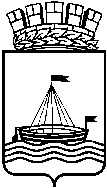 Муниципальное автономное дошкольное образовательное учреждение детский сад №65 города Тюмени(МАДОУ д/с №65 города Тюмени)НАУЧНО-ПРАКТИЧЕСКАЯ КОНФЕРЕНЦИЯ:ТЕОРЕТИЧЕСКИЕ И ПРАКТИЧЕСКИЕ АСПЕКТЫ СОВРЕМЕННОГО ДОШКОЛЬНОГО ОБРАЗОВАНИЯ Материалы II Научно-практической конференции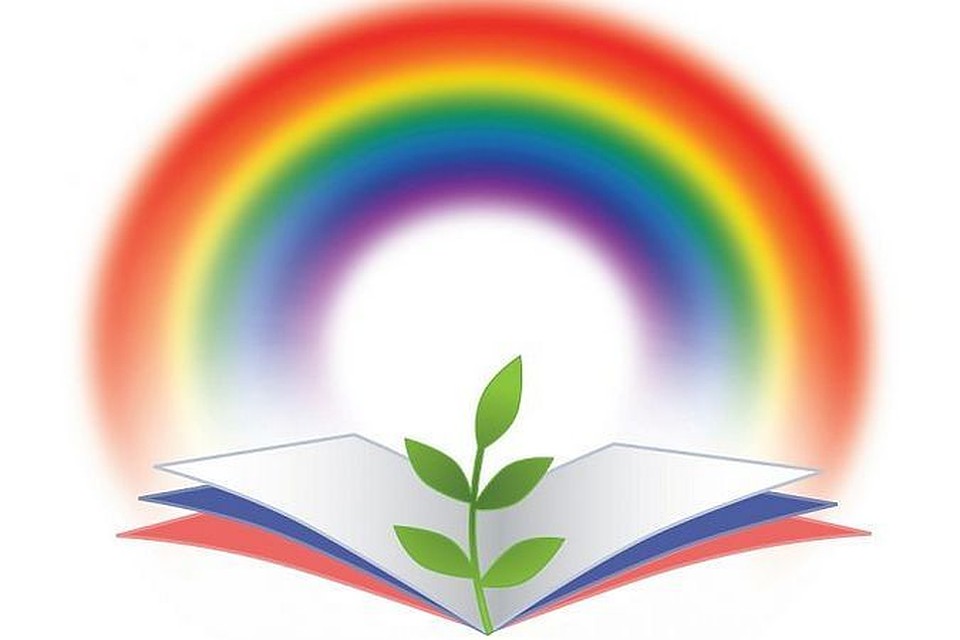 г.Тюмень, .Редакционная коллегия:- С.В.Семенова – заведующий МАДОУ д/с №65 города Тюмени- И.С.Кочурова – заместитель заведующего по ВМРТеоретические и практические аспекты современного дошкольного образования: материалы II нуч.-практ. Конф., 28 февраля . /МАДОУ д/с №65 города Тюмени, 2020. – 32 с.Сборник содержит материалы выступлений участников Научно-практической конференции, посвященной вопросам теории и практики дошкольного образования, современным научным исследованиям.Авторы опубликованных материалов несут ответственность за точность приведенных цитат, собственных имен, прочих сведений и соответствие ссылок оригиналу. Материалы печатаются в авторской редакцииАлферова Ирина ВладимировнаИнструктор по физической культуреМАДОУ №65 города ТюмениАЛГОРИТМИКА, КАК ОСНОВА ЭЛЕМЕНТАРНОГО ПРОГРАММИРОВАНИЯ В ДОШКОЛЬНОМ ВОЗРАСТЕСовременные дети живут в эпоху активной информатизации, компьютеризации и роботостроения. Технические достижения всё быстрее проникают во все сферы человеческой жизнедеятельности и вызывают интерес детей к современной технике, они активно пользуются телефоном и планшетом. Как же провести время ребенку с пользой, держа в руках современный гаджет. Ответ очень прост – предложить дошкольнику стать юным программистом и при помощи программы «ПиктоМир» самостоятельно написать алгоритмы (команды) для различных роботов. Что и делают воспитанники на дополнительной услуге «Алгоритмика».Рассмотрим, что же такое алгоритмика?Алгоритмика – это наука, которая способствует развитию у детей алгоритмического, логического мышления, что позволяет строить свои и понимать чужие алгоритмы. Что в свою очередь помогает ребенку освоить различные компетенции.Занятия алгоритмикой развивают умение планировать этапы и время своей деятельности. Развивают умение разбивать одну большую задачу на подзадачи. Позволяют оценивать эффективность своей деятельности. Дают возможность понять буквально, что такое последовательные действия. На занятиях по «Алгоритмике» у детей развиваются все познавательные процессы  - память, пространственное, логическое и аналитическое мышление, внимание, воображение. Используются такие формы работы как: работа в тетрадях, работа у доски, работа с планшетами, игровые практические задания.Дети работают как индивидуально, так и в парах и подгруппах, что учит взаимодействию и умению сотрудничать. Юные программисты отправляются в необъятные космические просторы, где учатся составлять алгоритмы для роботов в специальной программе.Выделяются несколько этапов формирования навыков алгоритмики у дошкольников:• Первый этап1. Ребенок учится ориентироваться в пространстве, усваивает в игре действия (команды): вперед, налево, направо.Трудность может возникнуть в усвоении действий направо, налево.Пути преодоления: Работа в тетради «Ориентировка в пространстве», где дети учатся определять предметы справа и слева от себя. 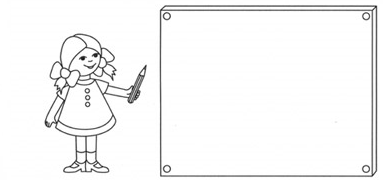 Например: помоги девочке нарисовать в левом верхнем углу яблоко, в правом нижнем морковь, в центре – апельсин и т.д.Использование визуальных ориентиров, например, фигурки  героев мультфильмов, которые ходят по определенным клеткам и поворачиваются.выходНапример, шагая героем (роботом) по серым клеткам к выходу, ребенок проговаривает и выполняет действия: вперед (прямо), налево, вперед, вперед, направо, вперед, выход. Тем самым учится следить, где правая и левая сторона от героя, а не от самого ребенка.2. Ребенок учится логически мыслить, у него развивается память и внимание, при выполнении заданий в тетрадях: «Пройди лабиринт», «Вставь недостающее», «Кто с кем дружит?» и т.п.• Второй этапДошкольник знакомится с понятием ИСПОЛНИТЕЛЬ, КАПИТАНРебенок в игре выполняет последовательность действий, предложенные взрослым и составленные самостоятельно.Например, один ребенок играет роль РОБОТА – исполнителя, выполняет действия (команды), которые проговаривает ему второй ребенок или взрослый, исполняющий роль капитана. Так же в эту игру можно играть группами, соревнуясь, чей робот быстрее придет на заправку и т.п.• Третий этапРебенок знакомится с программой «ПиктоМир», где при помощи взрослого, так и самостоятельно пишет алгоритмы для роботов «Ползун», «Вертун», «Тягун» и «Толкун». Дошкольник изучает новые понятия: «Алгоритм», «Программа», «Повторители», «Функция», «Подпрограмма».Чтобы ребенку легче давались задания в компьютерной игре, ему предлагаются тренировочные задания в тетрадях, где он учится прописывать алгоритм роботу.Задание. Составь алгоритм для робота. Помоги ему дойти до корабля, минуя кратеры.Научившись прописывать алгоритм роботу в тетради, дети успешно составляют программы для роботов «ПиктоМира»Когда у ребенка получается решить какую-то задачу в тетради или с помощью планшета, его воодушевление способно сыграть роль искорки, из которой, как известно, может разгореться пламя. Желание запрограммировать что-то на компьютере мотивирует ребенка узнать что-то новое, разобраться с тем, что раньше казалось скучным и трудным. Умение программировать откроет ему огромное количество новых возможностей.Литература:Автор: Горячев Александр Владимирович, Ключ Наталья Валериевна Издательство: Баласс, 2019 г.: Все по полочкам. Пособие для дошкольников 5-7 (8) лет. ФГОС ДОГ. А.Репина - Математическое развитие дошкольников. Михайлова Т. А, Агеева Е.А. -Игровые занимательные задачи дошкольников.:  Дополнительные материалы по Алгоритмике и ПиктоМиру можно найти на сайте М. Ройтберга http://ege-go.ru/, в блоге А. Левенчука http://ailev.ru/ и блоге И. Рогожкиной «Родители по-умному» www.wiseparents.ru.А.В. Белошистая. Развитие логического мышления у дошкольников. Пособие для педагогов дошкольных учреждений, Владос 2013Андреева Татьяна НиколаевнаВоспитательМАДОУ № 65 города ТюмениРАЗВИТИЕ ХУДОЖЕСТВЕННОГО ТВОРЧЕСТВАПОСРЕДСТВОМ НЕТРАДИЦИОННЫХ ТЕХНИК РИСОВАНИЯ У ВОСПИТАННИКОВ СТАРШЕГО ДОШКОЛЬНОГО ВОЗРАСТАВ настоящее время стремительно меняются не только точка зрения на проблему художественного развития, но и условия формирования художественных способностей, смена детских поколений и их потребностей, появление новых художественных приемов и техник.  В связи с этим должны измениться подходы и требования педагогов в изобразительной деятельности дошкольников.Рисование – очень интересный, а также сложный процесс деятельности. Используя различные нетрадиционные техники и приемы рисования, воспитатель прививает любовь к изобразительному искусству, вызывает интерес к рисованию.Занятие для детей с использованием нетрадиционных техник рисования в детском саду превращается в веселую игру.    Большинство нетрадиционных техник рисования    не навязываются ребенку. Так как у него может появиться страх совершить ошибку, который в дальнейшем может мешать творчеству, превращая талантливых людей в посредственность.  Креативные техники рисования учат детей использовать различные материалы и развивает нестандартное мышление.Нетрадиционное рисование не требуют особых навыков и способностей. Каждый ребёнок сможет создать свою оригинальную картину при помощи необычной техники. Это придаёт детям уверенность и желание стремиться к дальнейшему развитию, не тревожась о своих неудачах.  По сравнению с традиционным рисованием, необычные техники рисования позволяют нарисовать картину быстрее.  Это очень важно для детей старшего дошкольного возраста, ведь в наше время большая проблема с усидчивостью и терпеливостью у детей.   Поэтому мы можем сказать, что необычное рисование развивает не только творчество, но и усидчивость, терпение и способность к концентрации.При использовании всевозможных материалов, у детей развивается мелкая моторика.Необходимость смешивать цвета и находить новые оттенки. Это развивает цветовосприятие и эстетический вкус.Дети знакомятся с формой и объёмом, что развивает пространственное мышление и воображение.Применение необычных инструментов и материалов помогает научиться   находить ответы в любых ситуациях.Ребёнок учится планированию, заранее определяя последовательность простых действий.У детей развивается   тонкое восприятие образов и наблюдательность.Нетрадиционные техники рисования позволяют ребёнку быть самостоятельным и почувствовать значимость собственной работы, способствует снятию детских страхов.Изобразительная деятельность происходит легко и без принуждения, поскольку большинство техник подразумевают, выполнение рисунка за короткий промежуток времени.  Некоторые методики могут освоить даже маленькие дети, которые ещё не умеют правильно держать кисточку и карандаш. Для детей самый интересный в эмоциональном плане путь – это путь   неожиданностей.  Поэтому, необычное занятие для них всегда сюрприз и праздник.В наше время существует множество приемов и техник рисования, с помощью которых можно создавать уникальные работы.Нетрадиционные техники рисования: рисование крупами, песком, солью, рисунок своими руками (рисование пальцами и ладошками), рисование по сырому, рисование штампом, тычковое рисование, оттиск мятой бумагой, зубной щеткой, граттаж, рисование расческой, ниткография, игры с кляксами (кляксография), рисование пеной для бритья, пластилинография, монотипия, скатывание бумаги, батик, эбру, рисование мыльными пузырями, рисование на мятой бумаге и т.д.Для рисования используют различные   материалы, которые имеются всегда под рукой в детском саду и дома: трубочки, нитки, пробки, крупа, песок, камешки, листья, пластилин, ватные палочки, поролон, пенопласт, печатки овощей и фруктов, свеча, мыло и т.п.Используя в работе нетрадиционные техники рисования, можно отметить, что у детей повышается интерес к изобразительной деятельности. Имея опыт рисования различными способами, дети уже сами предлагают их, стоит только предложит им тему рисования.     В процесс развития детского изобразительного творчества можно сделать следующий вывод: в силу своих художественных особенностей такое рисование близко детям, доступно   в самостоятельной деятельности. А это способствует появлению чувства удовлетворения, радости.  Они получают эмоциональное подкрепление в виде успешности в деятельности.  Занимаясь нетрадиционным рисованием, дети отвлекаются от грустных и негативных мыслей, обид, печальных событий. Это обеспечивает психологическую разгрузку. В результате уходят тревожность, страх, угнетенное состояние. Появляются спокойствие, уверенность в себе, своих силах, чувство защищенности, ощущение радости.Рисование является источником творческой деятельности. При соблюдении всех условий художественный образ, полученный средствами нетрадиционных техник, получится выразительным, и ребёнок останется доволен результатом. А, следовательно, он будет вовлечён в собственное творчество.Список литературыГригорьева Г. Г. Развитие дошкольника в изобразительной деятельности. - М., 2000.Григорьева Г. Г. Изобразительная деятельность дошкольников. – М., 1999.Ерофеева Т. И., Павлова Л. Н., Новикова В. П.. Книга для воспитателя детского сада. - М.: Просвещение, 2003.Обухова Л. Ф. Возрастная психология. - М., 1996.Грибовская А. А. «Народное искусство и детское творчество» Просвещение, 2006Казакова Р. Г. «Занятия по рисованию с дошкольниками» Творческий центр, М., 2008Лыкова И. А. «Цветные ладошки»«Справочник старшего воспитателя дошкольного учреждения» №2, 2012Примерная общеобразовательная программа дошкольного образования «От рождения до школы» под редакцией Н. Е. Веракса, Т. С. Комаровой, М. А. Васильевой М., Мозаика-синтез, 2010Андрейчикова Алена СергеевнаВоспитательМАДОУ № 65 города ТюмениПРАВОВОЕ ВОСПИТАНИЕ ДЕТЕЙ ДОШКОЛЬНОГО ВОЗРАСТА ПОСРЕДСТВОМ ИГРОВОЙ ДЕЯТЛЬНОСТИТеоретические разработки в сфере прав ребенка направлены на обеспечение его гармоничного развития. Чтобы выжить в социальном и духовном отношении, дети и подростки должны уметь ориентироваться и действовать в постоянно меняющемся социуме, не потеряв при этом самобытности, способности к самосовершенствованию.Целью правового воспитания у детей дошкольного возраста является игровая деятельность. Влияющим на защиту прав ребёнка, в настоящее время , может стать важным элементом,  система воспитания и образования в любой стране мира.          Одной из  важной задачей в ДОУ и семьей, становится формирование ценностной моральной и правовой практики для лучшего обеспечения интересов детей. Что означает в дошкольном возрасте необходимо предоставить максимально полный объем материальных и иных благ, которые требуются ему для полноценного развития и жизни.         Организуя работу по вопросам правового воспитания в ДОУ, рекомендуется опираться на разные виды деятельности, но, учитывая то, что игровая деятельность  является ведущей в дошкольном детстве, приоритет отдается игре.         При отборе материала по правовому воспитанию необходимо учитывать возрастные особенности дошкольников, в частности их особую восприимчивость, желание и умение играть, что способствует эффективному познанию окружающего мира.      Можно проводить игры по правовому воспитанию: дидактические, сюжетно- ролевые, театрализованные, подвижные.         Дидактическая игра направленный на усвоение, закрепление и систематизацию знаний, овладение способами познавательной деятельности не заметным для самого ребенка образом, поскольку обучается он играя. Используя дидактическую игру по правовому воспитанию, дети дошкольного возраста таким образам знакомятся с Конвенцией о правах  ребёнка. В игре ребёнок может лучше усвоить статьи данного документа.Игра: «Поступаем правильно»        Цели: дать детям понятие о плохих и хороших поступках и уметь анализировать их; развивать у детей вежливость и предупредительность.Игра: «Позови ласково»Цели: воспитывать вежливость, уважительное, доброе отношение друг к другу.Игра: «Попроси вежливо».Цели: воспитывать вежливость, уважительное, доброе отношение друг к другу.Игра «Я имею право …»Цель: дать правовые знанияВ игре можно научить детей вежливо общаться со сверстниками, если ребенок хочет поиграть с чужой игрушкой, правильно вести себя.  Дети называют своих сверстников по имени с уменьшительно-ласкательным суффиксомСюжетно-ролевая  игра является  воображаемой ситуацией. Воображаемая ситуация складывается из сюжета и ролей, которые принимают на себя дети в ходе игры, включает своеобразное использование вещей и предметов. Сюжет игры - это ряд событий, взятых из жизненных ситуациях . В сюжете раскрывается содержание игры - характер тех действий и отношений, которыми связаны участники событий. использование сюжетно-ролевых игр предоставляет возможность воспитания культуры поведения, а именно как здороваться и прощаться, обращаться к взрослым на «Вы» и называть по имени и отчеству, вежливо обращаться с просьбой и благодарить за услуги, извиняться за неловкость, вежливо подтвердить или отказаться от предложенного во время приема пищи, не перебивать разговора взрослых, оказывать им услуги. Сюжетов для игры может быть множество, ведь культура поведения нужна во многих ситуациях: при встрече со знакомым; при общении в детском саду; при посещении поликлиники; при походе в магазин, кино; при посещении театра; в транспорте; в гостях или при приеме гостей у себя; в ежедневном общении и т.д«Поликлиника»,  «Аптека», «Скорая помощь», малыши закрепляют знание о том, что каждый человек имеет право на медицинскую помощь, а также должен сам заботиться о своём здоровье)Таким образом,  сюжетно – ролевые игры способствуют установлению отношений взаимопонимания, уважения, партнерства между всеми субъектами воспитательно -образовательного процесса.          Театрализованная деятельность, которая, как известно, близка и понятна ребенку, также находит свое отражение в игровой деятельности. Более того, театрализованная игровая деятельность способствует решению задач социально-личностного развития ребенка, таких, как знакомство с общепринятыми правилами поведения, воспитания  уважения и любви к малой Родине, формированию толерантности, эмпатии и доброжелательного, гуманного отношения к другим, уважения прав сверстников, сотрудничества и сотворчества друг с другом.«Кот, лиса и петух». Лисица нарушила право на личную неприкосновенность петушка.«Заюшкина избушка». Грубое вторжение в личную жизнь, нарушено право на неприкосновенность жилища зайца. Подобную ситуацию можно найти в сказках «Теремок», «Три поросёнка», «Зимовье зверей».«Гуси-лебеди», «Волк и семеро козлят», «Красная шапочка», «Колобок». Нарушение права на жизнь и свободу персонажей.«Маша и медведь». Ограничение свободы человека, удержание егов неволе.На примере литературной сказки «Айболит» можно объяснить дошкольникам, что каждый вправе рассчитывать на медицинскую обслуживание и помощь, а в связи со сказкой «Буратино» рассказать дошкольника о праве на образованиеВ подвижных играх совершенствуются и развиваются разнообразные движения в соответствии со всеми их характеристиками, направляются особенности поведения детей и проявления необходимых физических и нравственных качеств. Игра может быть средством самопознания, развлечения, отдыха, средством физического и общего воспитания.  Игра очень эмоциональная деятельность, поэтому она представляет большую ценность в воспитательной работе. Среди широкого разнообразия игр в формировании разносторонне развитой личности ребенка подвижным играм отводится важнейшее место.«Прогулка по ручью» (право каждого на отдых, уметь отдыхать совместно)«Спасатели» (закрепление права на жизнь)Взрослым иногда трудно осознать и принять то, что ребенок – равноправный с ними человек, имеющий право на собственное мнение и поступки, что его права нужно уважать, их нельзя нарушать. Это необходимо знать и соблюдать, но не менее важно знать и помнить о том, что помимо прав, у человека есть  и обязанности перед родными, незнакомыми людьми, государством, что права и обязанности неразрывно связаны между собой. Дошкольный возраст – это тот фундамент, тот плацдарм, на котором в игровой деятельности, ненавязчиво можно приучать детей соблюдать правила, которые помогут в дальнейшем ребенку социализироваться в обществе людей.Андрейчикова Виктория Викторовна ВоспитательМАДОУ №65 города ТюмениРАЗВИТИЕ ИНТЕЛЛЕКТУАЛЬНЫХ СПОСОБНОСТЕЙ ДЕТЕЙ ДОШКОЛЬНОГО ВОЗРАСТА ПОСРЕДСТВОМ ИГРЫ В ШАХМАТЫШахматы имеют огромную историю, но, несмотря на свой возраст, они остаются интересными и популярными до сих пор. Игра хорошо влияет на улучшение умственного развития детей и взрослых, на развитие когнитивных функций, а также на становление характера, силы воли. Умение играть в шахматы с дошкольного возраста дает возможность многим детям не отставать от своих сверстников, особенно тем, кто живет в сельской местности и учится в провинции, а также открывает путь к творчеству многих некоммуникабельных детей. Увеличивает круг общения, способствует осознанию своего я, самореализация помогает этим детям перебороть свою замкнутость, комплекс неполноценности.. Преподавание шахмат в настоящее время получает большое внимание во всем мире. Признавая те возможности, которые шахматы открывают для развития интеллекта детей, многие правительства включили шахматы в школьную программу. В России шахматы включены в систему дополнительных образовательных услуг, но эта хорошая инициатива реализуется далеко не везде.Шахматы - это огромный вклад в развитие умственных способностей. Когнитивные функции тренируются и развиваются при игре в шахматы. Логичность в суждениях, умение делать нестандартные шаги, стратегическое планирование, целеустремленность-всему этому тоже учат шахматы.Эта игра доступна всем, детям и взрослым разного возраста, а целостная шахматная символика образовывает нужные условия для мирового сотрудничества и обмена опытом. Шахматы - это часть мирового культурного сообщества.В связи с тем, что интерес к шахматам в последние годы активно обсуждается проблема совершенствования всей системы шахматного образования. Общепризнано, что современная система подготовки юных шахматистов должна строиться с учетом всех психических процессов ребенка, его деятельности и его индивидуально-психологических особенностей.Главная цель системы образования - подготовить подрастающее поколение к активной жизни в постоянно меняющемся обществе. Развитие современного общества происходит постоянно и динамично. Чтобы дети могли успешно перейти к нововведениям основной идеей служит передача соответствующих знаний и умений.Адресное введение шахмат в образовательную систему будет содействовать  умственному развитию дошкольников. Использование шахмат поможет развить интеллектуальные возможности детей во время игры, а игра является главной деятельностью детей дошкольного возраста. Начальный курс обучения игре в шахматы достаточно несложен и совершенно понятен для дошкольников. Изучение игры должно принимать во внимание педагогику и психологию детей дошкольного возраста, и учитывать гармонию в воспитании и обучении. Основополагающими являются правило от простого к трудному, принцип доступности, наглядности и индивидуального подхода.Одним из главных факторов, способствующих формированию интеллектуальных способностей ребенка, является создание образовательного процесса "семья-дошкольное образовательное учреждение". В совместном сотрудничестве с семьей используются различные формы и методы работы, что делает процесс обучения детей игре в шахматы более эффективным.Система шахматного обучения направлена на получение знаний, умений и опыта в игре. Она направлена на тех, кто уже имеет навыки в игре, и тех, чьи знания и навыки в шахматах находятся на низком или нулевом уровне .Занятия шахматами помогают повысить уровень интеллектуального развития детей, умение сосредоточиться на решении задач в ограниченное время, анализировать возникающие ситуации и делать выводы. Шахматное образование включает в себя общее образование, теорию и практику игры в шахматы, воспитание интеллектуальной культуры, формирование интеллектуального потенциала, раннее развитие у детей навыков волевой регуляции.Общее образование - это познание окружающего мира в единстве с интеллектуальным потенциалом учащихся - подвижностью и глубиной мышления, наличием творческих задатков, гуманными нравственно-эстетическими установками, уверенностью в себе и способностью преодолевать трудности.Шахматы, помимо повседневной интуиции, требуют использования своего высшего уровня-интуиции неизвестного. Успешное общество развивается через деятельность здоровых, активных людей, ведущих правильный образ жизни. Значимость спорта в формировании здорового образа жизни трудно переоценить. Каждый вид спорта развивает определенные качества человеческой личности и организма, формирует потребность в саморазвитии и здоровом образе жизни. Спорт играет особенно важную роль в жизни подрастающего поколения во время учебы в школе. Физические виды спорта целенаправленно развивают функциональные возможности организма и те психологические черты личности (характера), которые позволяют более эффективно достигать физических результатов.Шахматы - это интеллектуальный вид спорта. Они связаны со спортом своей огромной силой воли, умственной работоспособностью, спортивным упрямством в достижении своих целей, то есть своим спортивным характером. Это не мышцы соревнуются, а психика, которая живет в теле.Замечательный русский педагог Сухомлинский писал, что с помощью шахмат он сумел раскрыть во многих своих учениках такие способности, которые были невидимы до того, как началась их страсть к шахматам. А гениальный шахматист Алехин утверждал, что именно шахматы помогли ему развить свой характер.Шахматист должен обладать интуитивными и аналитическими способностями. Интуиция - самое важное качество, потому что она ограничивает возможности поиска: очевидно, что шахматист не может просчитать все. В некоторых случаях интуитивное решение обусловлено сложностью аналитического подхода к выбору хода.Для успешного творческого развития шахматиста, для его спортивных достижений важно не ограничивать работу уроками шахмат: изучение дебютов, анализ и комментирование сыгранных партий, анализ эндшпиля. Очень важно, чтобы у шахматиста была возможность увидеть игру со стороны. Чтобы он мог оценить как свои собственные способности, так и способность противника сражаться.Возрастные особенности детей дошкольного возраста. В более старшем возрасте образное мышление продолжает развиваться. Дети способны не только решать задачу в визуальном плане, но и производить преобразования объекта. Развитие мышления сопровождается развитием средств мышления (схематизированных представлений, сложных представлений, представлений и циклов изменений). Кроме того, через пять с половиной лет правополушарное (творческое) мышление сменяется левополушарным (логическим) мышлением (за исключением левшей), обобщения улучшаются.Малыш в это время уже имеет свое мнение. Он очень любознателен. Окружающей его действительностью, в которой стремится найти причинно-следственные связи, чтобы отличить существенное от второстепенного, он интересуется гораздо больше, чем собой. Богатая фантазия помогает детям придумывать интересные события, истории. Дошкольник продолжает развивать речь, а это уже звуковая сторона, грамматическая структура и словарный запас. Формируются компоненты связной речи. У детей в речи повышается динамика использования обобщающих слов, синонимы, антонимы, прилагательные и т. д .Они начинают владеть диалогической и некоторыми видами монологической речи.В этот временной отрезок ребенок накапливает достаточно большой объем знаний, который продолжает интенсивно пополняться. Ребенок стремится делиться своими знаниями и впечатлениями со сверстниками, что способствует возникновению познавательной мотивации в общении. Развитие произвольности и волевых качеств позволяет ребенку целенаправленно преодолевать определенные трудности, характерные для дошкольника. Развивается и подчинение мотивов. На фоне эмоциональной зависимости от оценок взрослых у ребенка развивается претензия на признание, выражающаяся в желании получить одобрение и похвалу, подтвердить свою значимость. К шести годам ребенок уже пытается контролировать свои эмоции, пытается сдерживать их или скрывать от окружающих, что не всегда удается. Дети знают свою гендерную идентичность и не хотят менять ее даже в играх.В старшем дошкольном возрасте у детей происходит значительное улучшение двигательных навыков и силы. Скорость его движений продолжает увеличиваться, а их координация заметно улучшается. Ребенок использует свои знания в играх, придумывая для них сюжет и зная, как он может воплотить эту идею в реальность. В этот период ребенок становится сознательно независимым. Игровые действия становятся все более сложными, приобретают особый смысл, который не всегда открыт взрослым. Игровое пространство становится все более сложным. Он может иметь несколько центров, каждый из которых поддерживает свою собственную сюжетную линию. В то же время дети способны отслеживать поведение партнеров по всему игровому пространству и изменять свое поведение в зависимости от места в нем.Как известно, шашки и шахматы имеют высокую нравственную цель.Шахматы подчиняются правилам, которые устанавливают справедливость. Шахматная борьба помогает проверить наше самообладание, благоразумие, а также падение эмоций в самых неожиданных ситуациях. Шахматы также могут вызывать яркие творческие переживания.Посещаете ли вы шахматно-шашечный клуб или школу? Здесь царит особая атмосфера. Как правило, здесь нет места претенциозности, высокомерию, бескультурью в любом проявлении. Клуб - это храм мысли, поле для бескровных сражений двухцветных войск.В шахматной школе будет много интересных событий и образцов для подражания перед детьми и школьниками. Общение между детьми и взрослыми является неотъемлемой частью повседневной жизни клуба.Каждый из нас хочет быть сильным. Сильны не только физически, но и морально. Сильный человек-это человек, который устойчив к перепадам настроения и хорошо контролирует свою речь, поступки и поступки. Он не признает культа грубой силы, не агрессивен, не сквернословит, доброжелателен, но в то же время не подобострастен и не высокомерен.Конкуренция, развивая положительные качества характера, влияет на наши дальнейшие мысли и поступки. Соревноваться - значит стремиться к успеху. Шахматная партия - это настоящая дуэль, в которой соперники оцениваются по их интеллекту, интеллекту, знаниям и умению держать в голове планы, ходы и идеи.Победа-это награда за ваш труд, волю и выносливость. Но в шахматах тоже есть поражение, от которого никуда не деться. Прежде всего, постарайтесь успокоиться и понять, что неудачи преследуют и других. Гораздо важнее в этой ситуации понять суть ошибки и успокоить раздражение. В конце концов, ваш противник - это не враг, а партнер по игре. На этот раз ему повезло, и мы рады за него.Уверенность в себе увеличивает усилия шахматиста и приближает его к цели. Постоянная уверенность, основанная на умении играть и понимании особенностей соревнования, достойна похвалы. Например, игрок с сильным характером не будет сильно расстраиваться после поражений от игроков равной силы: "когда это случится со мной, я верю, что в следующий раз не буду совершать таких ошибок и добьюсь большего".Внимательно проанализируйте ситуацию на доске и только потом принимайте решение.Некоторые люди считают, что достаточно много играть, чтобы овладеть шахматной мудростью. Конечно, в этом есть определенная доля правды. В то же время мы должны иметь в виду, что без специальной подготовки невозможно добиться значительных успехов. Как говорится, без тяжелой работы мастером стать невозможно.Ведущие педагоги признают полезность уроков шахмат для детей, целью которых является общее интеллектуальное и личностное развитие ребенка на шахматном материале. И в данном случае целью является не достижение максимального спортивного результата.Сегодня дети будут с интересом играть, слушать рассказы учителя и пытаться построить свои первые ходы на шахматной доске. Завтра - они по-настоящему заинтересуются шахматами, начнут посещать школьные факультативы или кружки, начнут принимать участие в соревнованиях. Замечательной особенностью шахмат является то, что в них могут играть все дети-независимо от их физического состояния, самочувствия или даже от их изначальных умственных способностей. Это спорт, который доступен буквально каждому – было бы желание и хорошая, вдумчивая тренировка.Не кажется ли вам, что именно этих качеств характера, этих самых способностей иногда так не хватает современным детям – умным, но очень невнимательным, иногда забывчивым, очень часто нервным. Учителя давно заметили, что юные шахматисты осваивают школьную программу лучше своих сверстников, а спустя годы – успешно сдают экзамены в вузы, осваивают интересные, престижные специальности.Что такое шахматы для ребенка 6-7 лет? Шахматы-это не только игра, дающая детям много радости и удовольствия, но и действенное, действенное средство их умственного развития. Процесс обучения шахматам помогает детям ориентироваться в плоскости, учит их запоминать, сравнивать, обобщать, предвосхищать результаты своей деятельности, способствует совершенствованию таких ценных качеств, как настойчивость, внимательность, самостоятельность, терпение, изобретательность.Поэтому желательно начинать изучение мудрой игры как можно раньше, но всегда на уровне, доступном ребенку.Литература:Гришин В., «Малыши играют в шахматы» Г 85 Просвещение, 1991.- 158с.:Гришин В. «Шахматная азбука» М. Издательство "Физкультура и спорт". 1972. 59, [1] с., с цв. рис. в тексте. Тираж 200 000 экз. 29,1 х 21,9. В издат. илл. обл.Сухин И. Удивительные приключения шахматной доски. Издательство: Феникс (2004 г.) 320 стр.Сухин И. Приключения в Шахматной стране. Издательства: АСТ, Астрель (2008 г.) 287 стр.Сухин И. Волшебные фигуры, или Шахматы для детей 2–5 лет. – М.: Новая школа, 1994.Сухин И. Волшебный шахматный мешочек. – Испания: Издательский центр Маркота. Международная шахматная Академия Г. Каспарова, 1992Воеводина Ольга Михайловна                                                                                          Музыкальный руководитель                                                                                          МАДОУ №65 города ТюмениРАЗВИТИЕ ХУДОЖЕСТВЕННО - МУЗЫКАЛЬНО ДЕЯТЕЛЬНОСТИ ДЕТЕЙ ДОШКОЛЬНОГО ВОЗРАСТА ПОСРЕДСТВОМ ПРИОБЩЕНИЯ К ИСТОКАМ РУССКОЙ НАРОДНОЙ КУЛЬТУРЫВ настоящее время идет активный поиск новых, более соответствующих требованиям времени методов массового музыкального образования и воспитания, но многовековой опыт человечества показал, что приобщение новых поколений к национальной культуре является актуальным педагогическим вопросом во все времена. Это связано с тем, что каждый народ не просто хранит исторически сложившие воспитательные традиции и особенности, но и стремится перенести их в будущее, чтобы не утратить исторически национального лица и самобытности.Национальная культура входит в наше сознание вместе с генами родителей и чем раньше ребенок придет к пониманию и осмыслению культуры своего народа, тем больше проникнется чистотой народных ценностей, тем роднее и ближе она станет.Давно отмечено, что народное творчество оказывает огромное влияние на формирование личности ребенка на всех этапах его развития, так как в нём сохранились особые черты русского характера, присущие ему нравственные ценности, представления о добре, красоте, правде, храбрости, трудолюбии. Всё это позволяет ребёнку шире и глубже познавать окружающую жизнь, разнообразие её проявлений. Душа народа едина, только проявляется по-разному в разных видах искусства: в песне, сказках, легендах, танцах, изобразительном искусстве. Колыбельная песня, сказка, ритмы и мелодии красочных узоров, расшитых полотенец, ажурных кружев воспринимаются в единстве, если они с детства окружают ребенка. При комплексном воздействии различных видов искусства красочный мир народного творчества раскрывается по-особому эмоционально и увлекательно.         Деятельность музыкального руководителя многогранна и в процессе работы с детьми мною используются различные формы, виды, содержание. Я веду целенаправленную и систематическую работу по приобщению детей к истокам русской народной культуры. Воспитывая в детях бережное, любовное отношение к русской культуре и народным традициям, хочу сказать, что проводимая работа оказывает влияние на развитие ребенка в целом.К проблеме возможностей народной культуры как живого источника педагогической мудрости обращались многие учёные и педагоги, изучая его потенциал. Великий русский педагог К.Д. Ушинский высоко оценивал использование культурного наследия России в общественном воспитании. "Воспитание, созданное самим народом и основанное на народных началах, - писал он, - имеет ту воспитательную силу, которой нет в самых лучших системах, основанных на абстрактных идеях…"Национальные отличия сохраняются и в 21веке, если мы будем озабочены «воспитанием душ, а не только передачей знаний».         Изучая российский опыт коллег по данному направлению, обратила внимание, что педагоги, в основном, рассматривают свой опыт приобщения воспитанников к народной культуре в старшем дошкольном возрасте. Действительно эти дети обладают большим потенциалом возможностей и способностей, но в то же время необходимо не забывать, что чем раньше ребенок придет к пониманию и осмыслению культуры своего народа, тем больше проникнется чистотой народных ценностей, тем роднее и ближе она станет.Начиная с 3 лет у детей начинается период, когда их называют любознательными почемучками, они активно стремятся к познавательному, интеллектуальному общению. Идет активное развитие и созревание эмоциональной сферы: чувства становятся более глубокими, устойчивыми; ребенок расширяет палитру осознаваемых эмоций, он начинает понимать чувства других людей, сопереживать. Развитие воображения входит в очень активную фазу.Начиная с этого возраста, дети могут постепенно накапливать фактические знания о самых разных предметах и явлениях, которых они не видели и о которых знают только со слов взрослого. Очень важно понимать, что когда ребенок накапливает такие представления, он не просто увеличивает объем знаний об окружающем, у него естественно возникает отношение к тем новым сферам жизни, с которыми его знакомят. Народные песни, игры, пляски, хороводы – наиболее доступный и эффективный метод воздействия на ребенка при его активной помощи. Определённая степень новизны опыта представлена осуществлением комплексного рассмотрения приобщения детей к истокам русской народной культуры через разные виды музыкально-художественной деятельности, раскрытия разных вариантов использования традиций в единой системе дошкольного и семейного воспитания.В соответствие с вышеизложенным, мною была спроектирована педагогическая деятельность с целью: разработать систему условий и содержание взаимодействия с детьми, родителями, педагогами, обеспечивающую приобщение детей к истокам народной культуры.При этом решались следующие задачи:1.	Формирование у детей первичных представлений о русской культуре.2.	Развитие музыкально-художественной деятельности на материале произведений русской народной культуры.3.	Обеспечение взаимодействия всех субъектов образовательного процесса (дети - педагоги - родители) для успешного приобщения детей к истокам русской народной культуры.Описанный мною опыт работы с детьми  был апробирован с 2010 года в МАДОУ детский сад № 122 города Тюмени.            Взаимодействие с детьми или о тактических методах и приёмахВ работе с детьми немаловажным стало систематическое использование всех разновидностей (жанров) народного творчества, разнообразных видов музыкально-художественной деятельности: слушание-восприятие, детское исполнительство (пение, музыкально-ритмические движения, игра на детских музыкальных инструментах), детское музыкальное творчество.В качестве основы взаимодействия с детьми выступили педагогические принципы такие, как гуманизация (каждый ребенок – чудо), интеграция различных видов искусства: музыки, хореографии, элементов театрализации, широкое привлечение интереса детей, как факторов педагогической свободы обучения, обеспечение эмоционально – психологического комфорта детей, учёт склонностей, индивидуальных способностей, возрастных особенностей ребенка.Необходимо отметить, что решение задач по разделу «Слушание» предваряло всю работу по другим направлениям, так как включение детей в ту или иную деятельность требует первичного восприятия произведения, обсуждения с педагогом. Так после слушания р.н.п. «Ах ты, берёза», обмена мнениями о характере музыки, высказываний впечатлений о прослушанном, родилось исполнение детьми под эту мелодию этюда-драматизации «Сбор ягод». Слушание р.н.м. «Как у наших у ворот» побудило ребят к исполнению танца-импровизации с использованием любимых танцевальных движений.Практика показала, как велика роль народных песен. Они поэтичны, задушевны, напевны, что позволяет успешно решать программные задачи по развитию слуха и голоса у детей данного возраста. Простота построения мелодии, яркая образность, юмор создают желание петь даже у самых застенчивых и малоактивных детей. Используя такие русские народные песни как «Кукушечка», «Кисонька-мурлысонька» отмечаю, что дети легко и с интересом интонируют, подражая характеру образов. Разучиваем с детьми потешки, прибаутки, такие как «Курочка- рябушечка», «Сорока», «Кошечка» и др. В них много гласных, они легки по произношению, интересны по содержанию и нравятся детям.Можно с уверенностью сказать, что через простые попевки произведений детского фольклора («Лиса по лесу ходила», «Андрей воробей»), интонирование прибауток и скороговорок («Ой, ты котенька-коток»), а потом более сложных мелодий игровых песенных припевов («На улице дождик»), возможно подготовить детей к исполнению более сложных произведений песенного репертуара фольклора: игровых, шуточных, лирических песен и уже как вершина творческих достижений – это участие детей в постановке театрализованных представлений и фольклорных праздников в старшем дошкольном возрасте. Праздники в совокупности включают различные жанры народного песенного и поэтического творчества – именно там дети смогут применить все свое умение, навыки сольного, ансамблевого и хорового народного пения, исполнения игровых действий, плясок и хороводных движений.Ритм русской народной музыки позволяет успешно выполнять такие игровые упражнения как «пружинки, потопаем, похлопаем», танцы с ложками, платочками, бубнами. Особую роль в приобщении детей к истокам русской народной культуры занимают хороводные песни и игры. Учёные говорят, что это возникшие и выросшие вместе с нашей культурой народные педагогические практики, так как хоровод является не только средством приобщения детей к хороводному искусству, но и инструментом, с помощью которого дети учатся владеть своим телом, выстраивать совместные действия. Постоянное использование хороводных песен и игр приводят к тому, что в средней группе (4-5 лет) дети начинают свободно ходить хороводным шагом с пением под музыку, и делают это с большим удовольствием. В таком возрасте детям по силам выучить не только движения, но и текст. При разучивании хоровода обращаю внимание на соблюдение всеми ритма, синхронизацию пения и движения. Конечно, не у всех детей это получается сразу. Игра на детских музыкальных инструментах, в том числе русских,  так же любима детьми этого возраста, как пение, хороводные игры. В качестве русских народных инструментов используются деревянные ложки, палочки, коробочки, колокольчики. У ребят практически не вызывает затруднений умение подыгрывать простейшие русские народные мелодии («Ах, вы сени», «Я на горку шла»). Особенно ценным для детского развития является то, что дети и в свободной деятельности, драматизируя художественные произведения, используют музыкальные инструменты. О народных праздниках хочется сказать отдельно. При подготовке и их проведении происходит преображение робких детей в эмоциональных, инициативных. Они непроизвольно вовлекаются в процесс игры, что соответствует природе дошкольника, где ребенок органично познает новые музыкальные образы, приобретает умения, навыки, развивает фантазию.          Таким образом, все компоненты музыкально-художественной деятельности детей дошкольного возраста по приобщению к истокам народной культуры используются как минимум в двух вариантах. Первое, они доминируют в какой-либо форме детской деятельности (образовательная деятельность в музыкальном зале «Колыбельной песни тёплый свет», «День рождения Матрёшки», досуги и праздники «Семья вместе – душа на месте!», «Осенняя ярмарка» и др.). Второе, они включаются как компонент общей деятельности (образовательная деятельность в музыкальном зале «Как звери и птицы к зиме готовились», «День Матери» и др.). Развитие интеграционных связей с педагогами или: «Один в поле не воин»Так как временные рамки взаимодействия музыкального руководителя с детьми не позволяют охватить тот объём материала, необходимого для лучшего приобщения воспитанников к народной культуре, большую роль отвожу эффективной организации сотрудничества, прежде всего, с воспитателями.Каждому педагогу в этом творческом союзе определены свои задачи. Считаю, что воспитателю педагогически целесообразнее работать в развитии познавательных интересов, расширении кругозора, развитие изобразительного творчества, чтение, заучивание наизусть, инструктору по физической культуре – знакомство с народными играми, считалками, потешками.Совместное проектирование всех педагогов деятельности с детьми позволяет найти оригинальные решения использования разных видов детской деятельности в той или иной предметно-пространственной среде (для праздника «Масленица» воспитатель разучила тексты закличек, потешек, считалок, изготовила с детьми чучело Масленицы, инструктор поиграла в игру «Гори, гори ясно» в упрощённом варианте, музыкальный руководитель подготовила с детьми необходимый музыкальный репертуар). Практика показала, что общий успех гарантирован, если каждый сделает своё дело с желанием, любовью и ответственностью.Немаловажным в сотрудничестве с воспитателями является совместное проектирование музыкально – образовательной среды в группе (использование народных инструментов в игровой деятельности, пополнение фонотеки, картотеки музыкально-дидактических игр), совместная деятельность по подготовке развлечений, праздников, досугов в зале (изготовление атрибутов, пошив костюмов, оформление интерьера).Заслуживает внимания совместная деятельность с педагогами по созданию уголков народного творчества, где дети в свободное время играют на русских народных музыкальных инструментах, имеют возможность надеть национальные костюмы, рассмотреть альбомы с иллюстрациями на тему фольклора.Сотрудничество с семьейРазвитие музыкально – художественной деятельности детей дошкольного возраста посредством приобщения к истокам народной культуры можно рассматривать как процесс непрерывной работы и с родителями.Свою работу начинаю с первой встречи с родителями. При приёме детей в детский сад знакомим родителей с содержанием работы по музыкальному воспитанию, с музыкальным залом, с народными музыкальными  инструментами которые дети будут слышать на занятиях, на которых будут  сами играть.В течение года беседую с родителями о том, какую музыку и в какой временной период лучше слушать детям дома, как правильно подобрать фонотеку.В каждой группе для родителей имеется папка «Поём, играем вместе с детьми». В ней размещается информация о разучиваемом музыкальном материале (слова песен, игровые стихи, музыкальные, народные, пальчиковые и звуковые игры), общие рекомендации и консультации.Родители совместно с детьми принимают участие к подготовке к праздникам и развлечениям.  В развлечениях «Масленица», «Семья вместе – душа на месте» взрослые не только выступали в роли ведущих, но исполняли русские народные песни и танцы, активно участвовали в народных играх, что доставило радость и удовольствие и детям и родителям.На родительских собраниях проводятся консультации, коммуникативные игры, небольшие мастер - классы связанные с темой народного творчества, просматриваем видеозаписи музыкальной деятельности с детьми, где каждый родитель может для себя отметить  творческую активность своего ребёнка.Родители охотно предоставляют альбомы с фотографиями, предметы быта и искусства, хранящиеся в семье или привезённые из путешествий. Педагоги и родители вместе с детьми участвуют в игровом исполнении старинных обрядов, в совместном изготовлении блюд национальной кухни, предметов национальной одежды. Родители участвуют в праздниках и развлечениях с этнокультурной тематикой.Использование потенциала семьи осуществляется путём привлечения родителей к проведению образовательной деятельности, их участия в выставках семейного творчества, устройства презентаций семейных традиций (на собрании 4 семьи презентовали традиции: «русская баня», «в гости к бабушке в деревню», «традиционное русское вышивание», «поделки из природного материала»). Считаю, что такой воспитательный подход не только создаёт атмосферу гуманных отношений в семье, но и позволяет старшим обрести тот авторитет, на основе которого они получают право давать детям советы, наставления, поучения.Подражая близким, любимым людям, следуя их жизненным урокам, ребенок овладевает формами поведения, способами общения и взаимодействия с окружающим миром. Важно, чтобы смысл традиций был понятен всем членам семьи: взрослые и дети должны чувствовать «объединяющую силу» семейных традиций           Опыт показал или что можно сказать о результатах моей работы Говоря о результатах работы в данном направлении, следует отметить, прежде всего, отсутствие специальных методик в рамках педагогической диагностики. Но наблюдая и беседуя с детьми, могу отметить:у детей проявляется интерес к народным праздникам, которые имеют непосредственное к ним отношение, были ими пережиты;дети проявляют инициативу, самостоятельность, желание отразить в своей игре, деятельности полученные знания о культурных традициях семьи;дети в свободной деятельности используют русские народные игры, песни, хороводы;в процессе общения со сверстниками дети проявляют сочувствие, сострадание;у детей развито чувство ритма, память в игре на шумовых русских народных инструментах;дети выразительно передают образ в русской народной игре, в инсценировке песен;- дети импровизируют в песнях, составляют несложные танцевальные композиции.Результатом работы стали разработки серии занятий, досугов и праздников, способствующих приобщению к русской народной культуре детей дошкольного возраста. Оформлены картотеки русских народных подвижных и хороводных игр, малых форм фольклора (песенки, потешки, пословицы, поговорки, загадки, колыбельные песни); разработаны ряд консультаций для родителей и педагогов.Освоение народной культуры не сводится к сумме разученных произведений, а предполагает создание такой атмосферы, в которой эти произведения могут возникать и существовать, когда народная мудрость глубоко проникает в сознание, привычки человека и становится частью его жизни.        Хотелось бы сказать, что народное творчество является отличным материалом, опираясь на который будут развиваться творческие музыкальные способности у детей дошкольного возраста. Народное творчество многогранно, интересно, красиво и достойно того, чтобы его изучали, помнили и знали.Литература1. Бадарина С.М., Куприна А.В.. Знакомство детей с русским народным творчеством - М:19992. Варганова В.В. Русские народные песни – М., 19883. Венгер В.В., Мухина А.С.. Дошкольная психология-М.:19944. Комаровой Т.С. Народное искусство в воспитании детей – М: 19975. Князева О.Л., Маханев М.Д. Приобщение детей к истокам русской народной культуры - Санкт – Петербург: "Детство - Пресс".  19996. Мельникова Л.И., Зимина А.Н. Детский музыкальный фольклор - М. 20007. Науменко Г.И. Фольклорная азбука – М.: «Академия», 1996Усова И.В.. Русская народная культура в детском саду – М: 1961Горщарук Елена МихайловнаМузыкальный руководительМАДОУ №65 города ТюмениРАЗВИТИЕ КОММУНИКАТИВНЫХ СПОСОБНОСТЕЙ ДОШКОЛЬНИКОВ СРЕДСТВАМИ МУЗЫКАЛЬНО - ТЕАТРАЛЬНОЙ ДЕЯТЕЛЬНОСТИНа протяжении девятнадцати лет работы в педагогике я была в постоянном поиске более успешных путей реализации программы обучения и воспитания дошкольников – это и фольклор, и хореография, музицирование. Но каждый раз передо мной вставали одни и те же проблемы: недопонимание, неумение детей не только слушать, но и слышать, видеть, воображать, фантазировать, неумение рассуждать, а значит – мыслить! Наконец я поняла, что объединяет эти проблемы – это неумение детей общаться! Коммуникативные способности – широкий пласт умений и навыков, при выпадении одного из которых, человек чувствует себя не комфортно (неуверенно), что может привести к дальнейшим негативным явлениям. Проблема заинтересовала меня, и я занялась ее изучением.Позже появилась другая проблема – поиск путей решения поставленной задачи. Я вновь обратилась к литературе, теперь уже психолого-педагогической. И все бы замечательно, но я же музыкант! И опять – поиск! Но как чаще всего бывает – вдруг, придя к детям в группу, я услышала знакомую песню. Дети не просто ее исполняли, они играли в театр! Так неожиданно родилась мысль о театрализации сначала отдельных видов деятельности, а затем и всего образовательной деятельности. И у нас получилось! Началось движение, «молчуны» заговорили (ведь говорить словами героя легче!), появились личные мнения, примеры, оценки. Не все протекало гладко – появлялись новые проблемы, но находились и новые решения – пока работа не приобрела стройную систему. Для этого необходимо было разработать структуру образовательной деятельности, систему планирования. Построить работу с педагогами (в том числе и образовательную). Наладить сотрудничество с родителями, ведь развитие коммуникативных способностей не достигнет должного уровня без поддержки и понимания окружающих близких людей. Возможно, появятся другие проблемы, но я надеюсь, что смогу найти решения.Коммуникативные способности развиваются и совершенствуются в процессе общения, поэтому для осуществления дальнейшего исследования мне следует конкретизировать такие ключевые понятия как «коммуникация» и «общение». В психолого-педагогической литературе существует два подхода к решению проблемы соотношения понятий «коммуникация» и «общение»: в соответствии с одним из них оба понятия идентифицируются. Так, в словаре иностранных слов коммуникация (communication) определяется как «акт общения, связь между двумя или более индивидами, основанная на взаимопонимании» [16, c. 240]. В Большой советской энциклопедии коммуникация трактуется как общение, передача информации от человека к человеку – специфическая форма воздействия [4, c. 309]. Понятия «коммуникация» и «общение» отождествляются в педагогическом [12],  философском энциклопедическом [21] словарях, а также в трудах А. А. Леонтьева, Р. С. Немова и других педагогов-психологов. В словаре русского языка понятия «коммуникация» и «общение» с одной стороны отождествляются, с другой стороны выделяется информационный смысл понятия «коммуникация»: «Коммуникация – это сообщение, общение» [17, с. 612]. Более узкое трактование понятия «коммуникация» представлено в труде Г. М. Андреевой [1]. Она под «коммуникацией» подразумевают только процесс передачи информации. Я считаю невозможным реализацию коммуникативного процесса вне налаживания взаимодействия, восприятия и понимания участниками друг друга. Значит более обоснованным, на мой взгляд, будет считать понятия «общение» и «коммуникация» идентичными.Соприкосновение с разными людьми зарождается и наиболее интенсивно развивается в дошкольном детстве. Первый опыт такого общения становится тем фундаментом, на котором строится дальнейшее развитие личности ребёнка. От того, как сложатся его отношения в группе сверстников, во многом зависит его дальнейший путь личностного и социального развития. Следовательно, необходимо учить ребенка умению общаться, учить культуре общения, т. е. развивать его коммуникативные способности.По определению известного психолога Р. С. Немова, коммуникативные способности – это умения и навыки общения человека с людьми, от которых зависит его успешность [11]. Составитель словаря «Педагогическое речеведение» А. А. Князьков, ссылаясь на психолога А. Н. Леонтьева, дает более широкое определение коммуникативных способностей. У него коммуникативные способности (коммуникативный потенциал) – понятие, отражающее комплекс взаимосвязанных качеств, обеспечивающих тот или иной уровень взаимодействия человека с окружающими. Значит, коммуникативные способности – это те способности, которые можно и нужно развивать. Накапливать коммуникативный опыт человек начинает с младенчества. Самый элементарный путь его овладения – игра. Изменяясь с возрастом, она сопровождает ребенка всю жизнь. Играя, он изучает других, окружающий мир, применяя на себе различные роли, формирует свое миропонимание, систему оценок и ценностей. Среди многочисленных игр у детей пользуются особой востребованностью игры в «театр», драматизации, инсценировки знакомых песен, потешек, образное восприятие музыки.Анализ современной научно-методической литературы, посвященной театральной деятельности, показал, что театрализация не только развивает личность ребенка, прививает устойчивый интерес к литературе, театру, совершенствует навык воплощать в игре определенные переживания, побуждает к созданию новых образов, но также способствует развитию коммуникативных способностей – умению общаться с окружающими людьми, отстаивать свою точку зрения, с помощью правил речевого общения. Эмоциональное воздействие произведений театрального искусства способствует усвоению родного языка, вызывает желание делиться личными впечатлениями.Но главным, по моему мнению,  в театральной деятельности должно быть не просто желание развлечь детей или заучить с ними наигранные жесты, фразы к предстоящему действию, спектаклю, а развитие детской фантазии, способности сопереживать происходящему, создание соответствующего эмоционального настроя, раскрепощение ребенка, повышение его уверенности в себе, в своих силах. Более того, синтетический характер театрального искусства требует от детей и педагога компетентности в различных сферах художественной деятельности (литературной, театральной, изобразительной, музыкальной).Включение музыкального компонента в игру расширяет перцептивно-коммуникативную сферу театральной деятельности детей, поскольку к театральному языку мимики и жестов добавляется музыкальный язык мыслей и чувств. Это обеспечивает иной качественный уровень восприятия «себя в других» и «других в себе», что является основополагающим свойством личности в процессе межличностных взаимодействий (А. Н. Леонтьев, В. В. Медушевский). «Музыка и театр – это два кровно - близнецких великих искусства, где музыка как бы договаривает то, что не дано сказать слову» Н. И. Сац.Список литературы:Андреева Г. М. Социальная психология: учебник для высших учебных заведений. – М.: Аспект Пресс, 1988. – 375с.Амонашвили Ш. А. Здравствуйте, дети!/ Ш. А. Амонашвили. – М.: Просвещение, 1988. – 207с.Антипина А. Е. Театрализованная деятельность в детском саду/ А. Е. Антипина. – М.: Творческий Центр, 2003. – 121с.Большая советская энциклопедия/ А. М. Прохоров. – 3-е изд. – М.: Советская энциклопедия, 1975. – 617с.Дьяченко О. М. Развитие воображения дошкольника/ О. М. Дьяченко. – М.: Мозаика-Синтез, 2008. 127с.Куревина О. А. Синтез искусств: в эстетическом воспитании детей дошкольного и школьного возраста/ О. А. Куревина. – М.: Линка-Пресс, 2003. 175с.Леонтьев А. А. Психология общения/ А. А. Леонтьев. – М., 1997.Лисина М. И. Формирование личности ребенка в общении/ М. И. Лисина. – М., 2009. 320с.Маханева М. Д. Театрализованные занятия в детском саду/ М. Д. Маханева. – М.: Творческий Центр, 2003. – 125с.Немов Р. С. Практическая психология: психология образования/ Р. С. Немов. – 2-е изд. – М.: Владос, 2002. 606с.Панферов В. Н. Понятия и виды общения. Основы социально-психологической теории/ В. Н. Панферов. – М., 1995.Педагогический словарь. Т.2. – М.: Академия педагогических наук РСФСР, 1960. – 1т. – 774с.Программа воспитания и обучения в детском саду/ под ред. М. А. Васильевой и др. – 5-е изд. – М.: Мозаика-Синтез, 2009. – 204с. Психология социальной одаренности: пособие по выявлению и развитию коммуникативных способностей дошкольников/ под ред. Я. Л. Коломинского и др. – М.: Линка-Пресс, 2009. – 271с.Свирская Л. В. Работа с семьей: необязательные инструкции. – М.: Линка-Пресс, 2007. – 175с.Словарь иностранных языков. – 18-е изд. стереотип – М.: Русский язык, 1989. – 622с.Словарь русского языка/ авт. и сост. С. И. Ожегов. – М.: Русский язык, 1984. – 797с.Сорокина Н. Ф.  Играем в кукольный театр: программа «Театр – творчество – дети»/ Н. Ф. Сорокина. – М.: Аркти, 2004. – 207с.Сорокина Н. Ф.  Сценарии театральных кукольных занятий/ Н. Ф. Сорокина.  – М.: Аркти, 2004. – 287с.Уроки театра на уроках в школе/ под ред. А. П. Ершова и др. – М., 1990. – 71с.Философский энциклопедический словарь. – 2-е изд. – М.: Советская энциклопедия, 1989. – 815с.Ермохина Ольга МихайловнаСтарший воспитательМАДОУ №65 города ТюмениФИЗИЧЕСКОЕ РАЗВИТИЕ ДОШКОЛЬНИКОВ	В данной статье описывается организация физического воспитания в дошкольном учреждении, с применением Федерального государственного образовательного стандарта. Описаны задачи, эффективно развивающие физические и двигательные качества дошкольников, формирующие у детей потребность к здоровому образу жизни.	Актуальность исследуемой темы обусловлена тем, что современная жизнь, насыщенная разнообразными технологиями, к сожалению, несет с собой отрицательное влияние:  наблюдается уменьшение двигательной активности, увеличение нервно – психического напряжения. В то же время, химическое загрязнение объектов окружающей среды и другие негативные явления, связанные с научно – техническим прогрессом, привели к существенным изменениям в стиле и укладе жизни человека. Дети меньше играют в подвижные игры, меньше гуляют на свежем воздухе, больше времени проводят за компьютером, телевизором, что непосредственно приводит к гипокинезии, и как следствие, к мышечной слабости, хрупкости костного аппарата, ослабленности детей в физическом развитии, происходит нарушение функций нервной системы. Цель данной работы заключается в изучении организации работы с детьми по физическому развитию. Решаемые задачи: рассмотреть причины отклонений в физическом развитии детей; выработка комплексных мер для эффективного физического развития дошкольников; определить основные направления работы для профилактики нарушений осанки. Отчего у детей с дошкольного возраста наблюдаются нарушения осанки, а уже с младшего школьного возраста этот процент увеличивается? Родители предпочитают «интеллектуальные» занятия физическим. Как следствие, у детей наблюдается снижение мышечного тонуса, а также общая слабость мышц, неспособных удерживать осанку в правильном положении. От того, насколько раньше мы займемся профилактикой  нарушений осанки и коррекцией уже имеющихся дефектов, зависит здоровье и успех ребенка в школе. Федеральный государственный образовательный стандарт дошкольного образования направлен на решение многих задач, в том числе на охрану и укрепление физического и психического здоровья детей. Сохранение и укрепление здоровья дошкольников является актуальной проблемой физического воспитания дошкольников. Поэтому в дошкольном образовательном учреждении необходим поиск новых подходов к оздоровлению детей, базирующихся на профилактических и оздоровительных мероприятиях, создании определенных условий для систематического, профилактического влияния на растущий организм ребенка. Исходя из всего вышесказанного, перед педагогами стоит задача – создать необходимые условия для двигательной активности, развитии двигательных навыков, координации движений, гибкости, развития скоростных и силовых качеств, развития концентрации внимания, развитие личностного потенциала ребенка. Все это требует большой комплексной работы, к которой должны привлекаться и родители, и узкие специалисты учреждения.Для того, чтобы выработать необходимые навыки и качества, необходима последовательная и постепенная работа над развитием костно-мышечной системой ребенка, так как в дошкольном возрасте мышцы детей слабые, а укрепление мускулатуры благотворно сказывается на работе всего организма.  Дошкольники быстро устают от статического напряжения (долгая фиксация определенного упражнения). Поэтому существует потребность в применении динамических упражнений, используя различные подвижные, спортивные игры и упражнения, досуги, эстафеты, малоподвижные игры. Все это способствует формированию и укреплению сердечно-сосудистой системы детей. Важным является формирование правильной осанки (прямо держим голову, спину, живот втянут, плечи отведены назад).  Если будет сформирован мускулатурный корсет, то и позвоночник будет без деформаций. Поэтому необходимо вырабатывать у детей не просто правильную осанку через ряд комплексных мер: это и систематическое проведение утренней гимнастики, физкультурных занятий, закаливающих процедур, соблюдение режима, но и формировать привычку в сохранности правильных поз, в правильной осанке.	Следует отметить, что в физическом развитии детей важным является формирование правильных навыков движений: ходьба, бег, прыжки (в длину, в высоту), метание, подлезание, лазание, удержание равновесия. Методично отрабатывая все навыки, учить детей правильно отталкиваться, мягко приземляться при прыжках, верно выполнять замах при метании и пр. Ребенку должно быть интересно, нужно стимулировать детей к качественному и количественному выполнению движений, не забывать соизмерять их с собственными возможностями. В ходе отработки двигательных навыков не следует забывать о гендерных особенностях. Мальчики быстрее бегают, лучше метают вдаль, девочки ритмичнее, более гибкие.	В дошкольном возрасте самый лучший друг – игра. Дети любят игры, они могут играть долгое время, не утомляясь. Поэтому особую роль в развитии физических качеств имеет подвижная игра, она доставляет ребенку радость, ребенок учится соблюдать определенные правила, учится принимать удачу и неудачу. 	Занятия физическими упражнениями, спортом, воспитывают в детях выносливость, силу, желание быть первым, формируют характер, но не ограничиваются только развитием физических качеств, а находится в тесной взаимосвязи с его духовной деятельностью. Развиваются все психические процессы, фантазия, а самое главное – формируется потребность в здоровом образе жизни.  При любой форме работы: физкультурное занятие, утренняя гимнастика, досуг, прогулка, самостоятельная деятельность детей, необходимо активно поддерживать в детях инициативу, импровизацию, стремление к творчеству, желание экспериментировать с движениями и видоизменять их. Важно умение педагога подобрать двигательный материал, владение методикой физического воспитания, умение активно поддерживать в детях стремление к творчеству	Таким образом, мы изучили организацию работы с детьми по физическому развитию. Выявили, что основные причины отклонений в физическом развитии детей является гипокинезия. Определили основные направления работы для профилактики нарушений осанки.Список литературы:Мещерякова, Е. А. Проблемы физического воспитания дошкольников в условиях современного дошкольного образования / Е. А. Мещерякова, Н. М. Воронина. — Текст: непосредственный, электронный // Молодой ученый. — 2016. — № 13.3 (117.3). — С. 60-62. — URL: https://moluch.ru/archive/117/32422/ (дата обращения: 06.04.2020).Никитина, С. В. «О разумной организации жизни и деятельности детей в детском саду в свете современных требований». М.,2013. С.45. Сомкова О. Н. «Инновационные подходы к планированию образовательного процесса в детском саду». М., 2013.С 67. Трубайчук Л. В. Интеграция как средство организации образовательного процесса. М., 2013. С. 21. Федеральный Государственный Образовательный Стандарт. Ссылка: http://standart.edu.ru/
Кочурова Ирина Сергеевна,Заместитель  заведующего  по ВМР,МАДОУ №65 города ТюмениСОВРЕМЕННЫЕ ПЕДАГОГИЧЕСКИЕ ИССЛЕДОВАНИЯ ВНЕДРЕНИЯ ПРОЦЕССА ИНТЕГРАЦИИ В СИСТЕМУ ДОШКОЛЬНОГО ОБРАЗОВАНИЯВ статье обосновывается актуальность проблемы внедрения в современную систему дошкольного образования процесса интеграции, и раскрываются наиболее значимые исследования отечественных педагогов по данному вопросу.Интеграция, интегрированный образовательный процесс, системообразующий фактор, вариант, этапы интеграции. 	Ключевым звеном в современной инновационной системе дошкольного образования является внедрение процесса интеграции.   В отечественной педагогике интеграция приобретает статус фундаментального понятия и понимается педагогами как общенаучный, социальный фактор. Подобная точка зрения дает возможность ввести понятие интеграции в категориальную систему дошкольной педагогики на том основании, что оно принято в других науках и отражает вид современной социально-политической, финансовой и духовной жизни.  Интегрированные подходы в российском образовании начинают исполнять преобладающую значимость. В этой связи актуализируется вопрос изучение современных педагогических исследований в области интегративного процесса в дошкольном образовании.	Сущность и содержание интегративного подхода в дошкольном образовании изучали многие отечественные ученые педагоги. Так идея интегрированного обучения нашла отражение  в исследованиях Н.А.Ветлугиной, Т.С.Комаровой, М.Ю.Картушиной, М.А.Михайловой, Р.М.Чумичевой, С.Д.Сажиной и др.  В работах Н.П.Сакулиной отражен и теоретически обоснован первый опыт интеграции художественной деятельности и содержания познавательной деятельности на занятиях с детьми дошкольного возраста. Наиболее полно и глубоко идеи интегрированного обучения детей в дошкольных образовательных учреждениях воплотились в концепции художественно-эстетического воспитания Т.С. Комаровой.Наиболее значимым для развития дошкольной педагогики  являются научные труды Л.В.Трубайчук. Ученый отмечала, что в истории педагогики России ХХ века можно выделить четыре этапа внедрения интеграции в общеобразовательный процесс. Первый этап связан с периодом 20-х - начала 30-х годов, когда в школы стремительно вводится комплексное обучение, предполагающее интеграцию разнопредметных знаний в процессе решения конкретных актуально-значимых проблем.Второй этап внедрение интеграции в отечественное образование включает период 50-80 годов. Данный этап охарактеризован тем, что интегрированный подход отходит от общеобразовательных школ на второй план. В школе утверждается предметное обучение. Третий этап – 80 – 90 гг. Начало третьего этапа связано с выходом в свет первого научно-педагогического исследования проблемы интеграции в образовании «Интегративные процессы в педагогической науке и практике коммунистического воспитания и образования». Именно этой работой понятие интеграция было введено в отечественную педагогику.  Интеграция сразу же приобретает статус фундаментального понятия. Четвертый этап – начало ХХI века – до настоящего времени. Этот  период  связан созданием  целостных интегрированных курсов в основной школе и появлением интегрированных занятий, а затем и целостного интегрированного процесса в дошкольном образовании. [4]Ретроспективный анализ проблемы в России, проведенный Л.В.Трубайчук, позволил нам сделать вывод о том, что интеграция, как педагогическое явление, в ходе своего внедрения в образовательный процесс сделала огромный прорыв и значительно укоренилась в сфере  образования.Считаем в настоящее время возможным появление следующего -  пятого этапа  развития процесса интеграции в отечественном образовании, в частности дошкольного.  И связано это с введением сначала федеральных государственных требований, а затем и федеральных государственных стандартов  ДО. В этот период интеграция является основополагающим принципом развития современного дошкольного образования и обязывает коренным образом перестроить образовательную деятельность в детском саду на основе синтеза, объединения образовательных областей, который предполагает получение единого целостного образовательного продукта, обеспечивающего формирование интегральных качеств личности дошкольника и  гармоничное его вхождение в социум.  	Л.В.Трубайчук считает, что обеспечение систематического функционирования внутрипредметных связей и интеграции образовательных областей  в дошкольном образовании соответствует природе дошкольника, не противоречит его возрастным особенностям, позволяет создать целостную систему развития у дошкольников познавательной активности.	В качестве «рабочей единицы» при организации интеграционного процесса в дошкольном образовании Л.В.Трубайчук выделяет системообразующий фактор, которым может быть любой компонент содержания дошкольного образования или процесса, качественные характеристики его участников. Всего ученым выделено шесть системообразующих факторов:1. Образовательные области 2. Тема, вокруг которой объединяются образовательные области. 3. Виды деятельности детей дошкольного возраста.4. Формирование интегральных качеств личности.5. Объединение форм обучения и воспитания дошкольников.6. Познавательная задача, которую дети решают для открытия и явлений окружающего мира. [5].	В качестве формы представления интегрированного образовательного процесса в дошкольной образовательной организации Л.В.Трубайчук  предлагает использовать технологическую карту.	 Ученый  считает, что результативность интегрированного образовательного процесса видится в следующем:- содержательный результат интеграции – становление общекультурного уровня детей, целостное познание окружающего мира, формирование целостной картины мира и представлений о себе;- дидактический результат – овладение дошкольниками различными способами усвоения интегрированных знаний об окружающем мире;- воспитательный результат – мотивация самовыражения, готовности детей творить, познание собственных возможностей и механизмов исследования, экспериментирование, творчества. На этой основе самоизменяется проектируется активная личность [5].Вслед за Л.В.Трубайчук многие отечественные педагоги исследовали процесс интеграции. Так были исследованы  вопросы взаимодействия содержания разделов художественно-эстетического направления, разделов программы эстетического воспитания дошкольников средствами ознакомления с природой (Е.В. Клюева, О.Ю. Зырянова,  Е.К. Янакиева),  математическое развитие на основе ознакомления с художественной литературой (Т.С. Шевченко), взаимосвязь музыкального и математического развития на занятиях (В.А. Лаптева,  В.А. Рылькова,), математического развития и конструирования (Г.Н. Сидорук) и др. 	М.В Лазарева предложила концептуальную модель интегрированного обучения детей в дошкольных образовательных учреждениях. По ее мнению, «интегрированное обучение – это воспитательно-образовательный процесс, построенный на усилении взаимосвязей всех его компонентов, прежде всего, содержания разных предметных областей, отражающего в той или иной степени целостную картину мира в его естественных взаимосвязях и взаимозависимостях, и направленный на развитие и воспитание личности ребенка посредством формирования знаний, умений и навыков».	 Т.С.Комарова рассматривает интеграцию как более глубокую форму взаимосвязи, взаимопроникновения разного содержания образования детей дошкольного возраста, охватывающую все виды художественно-творческой деятельности. При этом автор подчёркивает, что в интеграции один вид искусства выступает стержневым, другой – помогает более широкому и глубокому осмыслению образов и их созданию разными выразительными средствами.	В целом построение образовательного процесса на комплексно-тематическом принципе и принципе интеграции образовательных областей имеет по мнению, Н.Е.Васюковой, Н.М.Родина следующие преимущества:- Представления детей об окружающем мире становятся более целостными и глубокими;- Усиливается степень самостоятельности и активности детей, повышается мотивированность детской деятельности;- Смещается акцент образовательной работы с непосредственно образовательной деятельности на деятельность в режиме дня, что обеспечивает уменьшение психологических нагрузок на детей при усилении индивидуального подхода и учена интересов самих детей.;- Обеспечивает взаимодействие между всеми участниками педагогического процесса, у них вырабатывается единый взгляд на развитие ребенка-дошкольника.О.А.Скоролупова, Н.В.Федина предлагают четыре варианта интеграции:1. Интеграция содержания и задач психологической работы. В качестве примера авторы рассматривают, каким образом содержание конкретной образовательной области интегрируется с содержанием других образовательных областей, перечисляя подходящие задачи.2. Интеграция детских видов деятельности. При его освещении О.А.Скоролупова, Н.В.Федина приводят, как они указывают, самые простые примеры форм работы с детьми, в русле которых можно интегрировать разные деятельность: утренняя гимнастика под музыку – интеграция двигательной и музыкальной деятельности; рисование под музыку – интеграция изобразительной и музыкальной деятельности. 3. Использование адекватных форм работы для решения задач двух или более образовательных областей. В качестве примера авторы приводят процесс соединения коллективного панно.4. Использование средств одной образовательной области для решения задач других областей.  Примером может служить чтение произведений художественной литературы [3]. В.С.Безрукова составила феноменологическую карту процесса педагогической интеграции, в которой достаточно скрупулезно представлен анализ процесса педагогической интеграции. Данную карту с полным основанием можно считать исходным материалом для построения любой формы педагогической интеграции. Ведь процесс интегрирования, иными словами, его проектирование В.С.Безрукова предполагает осуществлять в три этапа [1].	Первый этап интегрирования, по мнению автора, должен состоять в подготовке к процессу интегрирования, что предполагает:- определение направления (цели) интеграции;- подбор объектов интегрирования и их анализ;- выбор формы процесса интеграции с ее сущностными и формально-логическими признаками;- определить вид педагогической интеграции.	Итогом подготовительного этапа должна стать модель интегративного образования, т.е. сложившееся общее представление о том, что интегрируется и что из этого должно получиться.	Второй этап представляет непосредственную разработку избранной формы интегрирования, а именно:- выбор системообразующего фактора;- создание новой структуры новообразования;- установление связей и зависимостей компонентов интегрирования;- применение способов интегрирования;- фиксирование нового интегративного образования	Завершается процесс интеграции проверкой полученного интегративного новообразования. Она включает:- мысленный эксперимент по применению новой интегративной формы;- оценку проекта интегративного образования;- корректировку проекта;- экспериментальное внедрение проекта [1].  	С.В. Проняева исследовала проблему  игры как интегратора образовательного процесса дошкольного учреждения.  Ученый считает, что с точки зрения реализации принципа интеграции образовательного процесса дошкольного учреждения, большими возможностями обладают разнообразные детские игры. Любая игра – глубоко интегрированная форма организации образования дошкольников. С.Д. Кириенко исследовал проблему интеграции содержания образования через проектную деятельность дошкольников. Он пришел к выводу, что для определения объектов интеграции в каждом разделе программы необходимо выделить совокупность ведущих системообразующих понятий, идей, фактов, моделей, тем и т.п., образующих его содержательное «ядро», «смысловую доминанту» и определяющих объем материала раздела и его структуру по годам обучения. Основываясь на этих условиях, исследователь выделил ряд интегративных блоков, внутри которых осуществима интеграция образования в дошкольном образовательном учреждении: природа, ее основные закономерности и отношения (ознакомление с окружающим, экология, изобразительная деятельность, социальное воспитание); мир людей и искусство, их взаимоотношения и закономерности. Реализация содержания  вышеперечисленных блоков возможна через четыре взаимосвязанных между собой направления: физическое, социально-личностное, познавательноречевое, художественно-эстетическое. Интеграция, по мнению С.Д. Кириенко - это системное образование, объединяющее интегративное целое.  	Микерина А.С. исследовала процесс интеграции образовательных областей в познавательном развитии детей дошкольного возраста. Исследователем было введено в дошкольную педагогику понятие «интегрированный образовательный процесс», которое определила как целенаправленный и систематический процесс объединения образовательных областей, разных видов детской деятельности, детско-взрослых отношений, обеспечивающий формирование у ребенка целостной картины мира [2].	В современном отечественном образовании интеграционные процессы, открывают новые возможности для интеграции. Если еще 20 лет назад шли споры о том, возможна ли интеграция в начальной школе, то в настоящее время доказано и психологией, и физиологией, и педагогикой, что интеграция необходима при образовании не только в младшем школьном возрасте, но детей дошкольников. Целостная картина окружающего мира воспринимается дошкольниками только за счет гармоничного объединения образовательных областей, различных видов детской деятельности.  Искусственное расчленение на предметы в дошкольной возрасте противоречит принципу природосообразности и мешает ребенку видеть реально окружающий мир.  Интеграция требует совершенствования образовательного процесса, который в современных условиях развития дошкольного образования предполагает отказ от занятий как формы организации учебно-воспитательного процесса в ДО. На смену им приходит интеграция образовательных областей как целостная форма организации образования дошкольников. Как было отмечено ранее, принцип интеграции является  инновационным для дошкольного образования и обязывает дошкольные образовательные учреждения коренным образом перестроить образовательную деятельность в детском саду на основе синтеза, объединения образовательных областей, который предполагает получение единого целостного образовательного продукта, обеспечивающего формирование интегральных качеств личности дошкольника и  гармоничное его вхождение в социум.   Литература1. Безрукова, B.C. Педагогическая интеграция: сущность, состав, механизмы реализации / В.С. Безрукова // Интеграционные процессы в педагогической теории и практике / Отв.ред. B.C. Безрукова. - Свердловск: Свердловский инженерно-педагогический институт, 1990. - С. 5-26.2. Микерина, A.C. Интеграция образовательных областей как средство познавательного развития детей дошкольного возраста / A.C. Микерина // Актуальные проблемы дошкольного образования: содержание и организация образовательного процесса в ДОУ: материалы XI Международной научно-практической конференции. ~ Челябинск: Изд-во ЗАО «Цицеро», 2013.3. Скоролупова, О.А. О комплексно-методическом принципе построения образовательного процесса в дошкольном образовании / О.А. Скоролупова, Н.В. Федина //Дошкольное воспитание, 2010. - № 5. - с. 40-45.4. Трубайчук, Л.А. Интеграция как средство организации образовательного процесса/Л.В.Трубайчук//Начальная школа Плюс До и После. – 2011.-№105. Трубайчук, Л.В. Системообразующие факторы целостного интегрированного образовательного процесса в дошкольном учреждении. / Л.В. Трубайчук // Детский сад: теория и практика. - 2012. - № 5. - С. 24-31.Кутний Елена АлександровнаВоспитательМАДОУ №65 города ТюмениПРИМЕНЕНИЕ ТРИЗ-ТЕХНОЛОГИИ В РЕЧЕВОМ РАЗВИТИИ ДОШКОЛЬНИКОВ«Каждый ребенок изначально талантлив и дажегениален, но его надо научить ориентироваться в современном мире, чтобы при минимуме затрат достичь максимального эффекта»                                                                                                   (Г. С. Альтшуллер).В данной статье хотелось бы уделить внимание технологии, которая адаптировалась, прижилась в системе дошкольного образования- ТРИЗ технология. Использование технологии с детьми в детском саду дало свои положительные результаты в интеллектуальном и творческом развитии детей.   Применять технологию ТРИЗ может на занятиях различных видов:по ФЭМП (формированию элементарных математических представлений);
по экологии и ознакомлению с миром природы;по развитию речи;по ознакомлению с окружающим миром, социумом;по ИЗО деятельности.        Наш современный мир стремительно развивается, появляются новые технологии, поток информации настолько огромен ,что от человека, будь-то взрослый или ребенок,  требуется быстро осмысливать события, выработать правильные решения и практически их применить в короткие сроки. Учить этому необходимо с детства. Детям дошкольникам поможет быстро сориентироваться в изменяющихся условиях и принять решения технология ТРИЗ - это целая система игр, упражнений, заданий и занятий, которые направлены на развитие и совершенствование творческих способностей, воображения, нестандартного мышления.           Теория решения изобретательских задач (ТРИЗ) технология появилась на свет в пятидесятые годы ХХ столетия, благодаря интеллектуальным усилиям отечественного учёного, изобретателя и писателя-фантаста Генриха Сауловича Альтшуллера, который разработал эту концепцию на основе тезиса «творчество во всём» — в постановке вопроса, подаче материала, приёмах и методах работы. Методы и приёмы ТРИЗ обладают универсальными свойствами, имеют разные уровни сложности, направлены на развитие у детей изобретательской смекалки, творческого воображения, мышления.          Цель использования технологии ТРИЗ в дошкольном учреждении — сформировать у детей навыки самостоятельно поиска оптимальных решений на основе знаний и представлений о системах (предметах и объектах) окружающего мира. Исходя из того, что ТРИЗ опирается на опыт и воспроизведение информации, применять эту технологию лучше в среднем и старшем дошкольном возрасте, когда у детей начинают развиваться такие мыслительные процессы, как долговременная память, произвольное внимание, умение оценивать события, вещи, определять их полезность или, наоборот, ненужность.        Одним  из основных показателей уровня развития умственных способностей ребёнка, считается богатство его речи, поэтому развитие умственных и речевых способностей дошкольников важно поддержать и обеспечить.        Хочется уделить большее внимание на применении приёмов ТРИЗ в развитии речи дошкольников.  Известно, что в понятие «речь» включаются такие компоненты как звукопроизношение, грамматический строй речи, связная речь. В технологии ТРИЗ существует целая система игр и заданий по развитию речи у детей дошкольников.Ниже приведены игры и упражнения по развитию речи с использованием ТРИЗ.Игры и упражнения на формирование умения выявлять функции объекта“Поиск аналогов” — необходимо назвать объект и как можно больше его аналогов, сходных с ним по различным существенным признакам. Например:мяч — яблоко (форма), заяц (скачет), шина (из резины) и т.д.“Поиск противоположного объекта” — необходимо назвать объект и как можно больше других объектов, ему противоположных. Например:снег — шерсть (холодный — теплая), уголь (белый — черный), металл (легкий — тяжелый), камень (мягкий — твердый) и т.п.“Хорошо–плохо” — берется объект, не вызывающий у игроков стойких положительных или отрицательных ассоциаций, и называется как можно больше положительных и отрицательных его сторон. Например:шарф — мягкий, теплый, красивый… колется, можно зацепиться, рвется… То есть вопросы задаются по принципу: "что-то хорошо - почему?", "что-то плохо - почему?".  вариант: В: Съесть конфету - хорошо. Почему? Д: Потому, что она сладкая. В: Сладкая конфета - это плохо. Почему? Д: Могут заболеть зубы. В: Зубы заболят - это хорошо. Почему? Д: Вовремя обратишься к врачу. А вдруг бы у тебя болели бы зубы, а ты не заметил.“Выбери троих” — из пяти случайных слов нужно выбрать три и рассказать, для чего они нужны и как могут взаимодействовать. То есть игроки ищут логические связи между выделенной задачей и выбранными объектом и субъектом действия.“Поиск общих признаков” — берутся два объекта, далеко отстоящие друг от друга на смысловой оси, необходимо найти для них как можно больше общих признаков (например, мост и скрипка*).“Точка зрения” (автор — И.Л. Викентьев) — игроки разбиваются на небольшие группы, которые получают задание описать известную им ситуацию с точки зрения одного из объектов — ее участников или свидетелей. Среди свойств объекта надо найти отличающие его от других и определяющие его специфическую точку зрения на события. Например: рассказ от имени мелка, лежащего в коробке; от имени шкафа, где лежит мелок; от имени девочки, которая нашла мелок в шкафу.“Да–Нет” — игроки разгадывают “тайну”, заданную ведущим. Для этого игроки задают ведущему вопросы в такой форме, чтобы он мог ответить “Да” или “Нет”. Ведущему разрешается давать следующие ответы на поставленные вопросы: “да”, “нет”, “и да, и нет”, “это не существенно”, “об этом нет информации”. К примеру:– Я загадала слово (кошка). – Это слово обозначает предмет? – Да. – Это растение? – Нет. – Это что-то неживое? – Нет. – Это животное? – Да. – Оно белого цвета? – Это несущественно. И т.д., пока слово не будет угадано.«Что умеет делать?" (игра для детей с 3-х лет) Правила игры: Ведущий называет объект. (Объект можно показать или загадать с помощью игры "Да-Нет" или загадки). Дети должны определить, что умеет делать объект или что делается с его помощью. Примерный ход: В: Телевизор. Д: Может сломаться, может показывать разные фильмы, мультфильмы, песни, может пылиться, включаться, выключаться. В: Что может мяч? Д: Прыгать, катиться, плавать, сдуться, потеряться, лопнуть, подпрыгивать, пачкаться, лежать.В: Что может дождь? Д: Растворить лед. В: Когда и почему? Д: Когда ярко светит солнце, тепло. В: Что еще может лед? Д: Лед может расколоться, треснуть. В: А какие полезные функции у льда? Д: Его нужно прикладывать к шишке (ушибу). Продукты хранятся в холодильнике, а там есть лед. В: Что можно делать со льдом? Д: Можно раскрашивать красками, сделать разноцветные льдинки. Можно кататься по льду на коньках и просто на ногах. Льдинками можно украшать всякие снежные постройки.Игра “Складушки–вычиталки”. Белка + осень = запасы Дерево - лист = осеннее дерево Небо + вода = осенний дождь Огород + тепло = урожай Холод + лист = листопад Человек + холод = теплая одежда Ученик + осень = школьник Шишка + сосна = лес Воздух + холод = ветер   Игры и творческие задания для развития выразительности речи.«Исправь ошибку» Цель: Развивать связную речь, логическое мышлениеВзрослый произносит предложение, в котором сопоставляются два объекта. Ребенок должен исправить ошибку, предложив два правильных варианта суждения. Например:«Мел белый, а сажа жидкая» В первой части сравнения речь идет о цвете, а во второй – о твердости. Правильно будет так: «Мел белый, а сажа чёрная» «Мел твердый, а сажа мягкая»Примерный речевой материал:-Внучка маленькая, а бабушка старенькая.-Ослик Иа большой, а Винни Пух толстый.-Лиса хитрая, а Колобок желтый.-Гулливер высокий, а Дюймовочка маленькая.-Заяц серый, а петушок смелый.-Лунтик добрый, а Вупсень зеленый.-Винни Пух любит мед, а Пятачок розовый.-Дюймовочка легкая, а ласточка большая.Рекомендуется со среднего возраста.Игры и творческие задания для составления рифмованных текстов.«Склад-несклад» Цель: Учить детей подбирать рифму к заданному слову.Водящий загадывает слово, а играющие придумывают рифму к нему (рогатая - бодатая, жевала - глотала).Игровой мотив: игра с мячом или другим предметом.Возможно усложнение: игра без водящего. Один ребенок называет слово, другой придумывает к нему рифму и т. д. по цепочке.«Сочини дальше» Цель: Учить детей подбирать рифму к заданному слову.Воспитатель дает одну строчку стихотворного текста, а дети сочиняют дальше.ПР: «В море плавает тюлень..». Ребенок продолжает: «По лугу бежит олень».Игровой мотив: соревнование команд. Возможны варианты рифмованных строк от других детей или сочинение «путаницы».ПР: «В море плавает олень, на лугу лежит тюлень».«Дразнилка» Цель: Учить детей подбирать рифмующиеся между собой слова и словосочетания с помощью суффиксов.Воспитатель предлагает «подразнить» какой-либо предмет рукотворного мира. Дети преобразуют свойства объекта в слова и словосочетания с уменьшительно-ласкательным суффиксом -лка (поддразнивание бантика - украшалка, потерялка, и т.д.).Далее предлагается составить «дразнильные» стишки или загадки («Не терялка, а головуукрашалка»).Игры и творческие задания по подготовке детей к составлению текстов сказочного содержания.    «Действия героя» Цель: Учить детей перечислять все возможные действия какого-либо сказочного героя. Учить детей проводить аналогии в действиях героев разных сказок. Воспитатель предлагает героя из сказки.ПР: Коза из сказки «Волк и семеро козлят». Просит детей назвать все действия козы. Условия: говорить только глаголами. ПР: жила- была, ходила, наказывала, пела и т.д. Далее воспитатель предлагает вспомнить героев, которые выполняли бы эти же действия в других сказках.При затруднении детей воспитатель пользуется текстом, зачитывая фрагменты сказок.«В какой сказке?» Цель: Учить детей находить сказочные тексты, которые бы учили какому-либо жизненному правилу.Воспитатель называет пословицу, поговорку или какое-либо жизненное правило, дети должны вспомнить сказки, которые этому учат.ПР: Воспитатель говорит: «Не имей сто рублей, а имей сто друзей». Дети вспоминают, как Герда с помощью других героев нашла Кая, а деньги принцессы ей в этом не помогли. Использование методов и приемов ТРИЗ в процессе развития речи дает следующие преимущества:- создание мотивационных установок на проявление творчества;-создание условий для развития образной стороны речи детей (обогащение словарного запаса оценочной лексики, словами с переносным значением, синонимами и антонимами);- активизация познавательной деятельности детей;-  повышение эффективности овладения всеми языковыми средствами;- формирование осознанности в построении лексико-грамматических конструкций;- развитие гибкости аналитико-синтетических операций в мыслительной деятельностиЛитература:1. Гин С.И.  Занятия по ТРИЗ в детском саду: пособие для педагогов дошкольных учреждений. Минск, 2007.2. Гуткович И.Я., Самойлова О.Н. Сборник дидактических игр по формированию системного мышления дошкольников: Пособие для воспитателей детских садов. \под ред. Т.А. Сидорчук - Ульяновск, 19983. Корзун А. В. Веселая дидактика: элементы ТРИЗ и РТВ в работе с дошкольниками. Мн., 2000.4. Мурашковска И.Н., Валюмс Н.П. Катринка без запинки  /методика рассказа по картине/. - Спб.: Из-во ТОО ”ТРИЗ-ШАНС”, 1995.5. Сидорчук Т.А., Хоменко Н.Н.  Технология развития связной речи дошкольников (методическая разработка), 2004.Николаева Елена ВладимировнаВоспитательМАДОУ №65 города ТюмениЭКОНОМИЧЕСКОЕ ВОСПИТАНИЕ И ФИНАНСОВАЯ ГРАМОТНОСТЬ ДЕТЕЙ ДОШКОЛЬНОГО ВОЗРАСТА                                                                                   Нажить много денег — храбрость;                                                                                        сохранить их — мудрость,                                                                                   а умело расходовать их — искусство.        Экономическое воспитание - это организованная педагогическая деятельность, направленная на формирование экономической культуры личности.         Экономическая культура - это система ценностей и мотивов хозяйственной деятельности, уровень и качество экономических знаний, оценок и действий человека, а также содержание традиций и норм, регулирующих экономические отношения и поведение.         С 2017 года в России реализуется стратегия повышения финансовой грамотности населения. Рассчитана она с 2017 по 2023 годы. Принята была 25 сентября 2017 года.            Основной целью является увеличение численности финансово образованных людей.            Задачи данной стратегии: охватить все слои населения; рассказать о том, как быть финансово грамотным, как научиться планировать свой бюджет, как ориентироваться в сложных финансовых вопросах, которые сейчас существуют, как не попадать в кредитные истории, которых сейчас много у каждого человека.            3 основных направления, которые реализуются в этой стратегии:- повышение качества финансового образования;- информирование населения о финансовом образовании; - создание методических ресурсов для того, чтобы знакомить разные слои населения с финансовой грамотностью.           Зададимся вопросом: какой человек является успешным?Успешным является человек, который всегда финансово успешный, имеющий стабильный доход, имеющий возможность планировать свои денежные потоки.Чтобы в нашей стране было как можно больше успешных людей, необходимо начинать учить детей финансовой грамотности с дошкольного возраста. Нынешнее поколение детей привыкло все делать виртуально: играть, совершать покупки при помощи карточки.Чтобы ребенок в будущем стал успешным, необходимо с дошкольного  возраста дать ответы на следующие вопросы:Что такое деньги и где их можно заработать?Что такое банк?Для чего нужна реклама?Что такое экономика?Детям данная тема интересна. У современного ребенка необходимо формировать своеобразное бизнес мышление. Ребенок постоянно сталкивается с вопросами экономики и финансовой грамотности.         Основная цель финансовой грамотности дошкольников: формирование элементарных экономических  навыков и знакомство с азами финансовой грамотности. Что это такое? Это прежде всего бережливость, это умение  распределять свои доходы и расходы, это умение что – то планировать (например, как накопить на любимую игрушку), это уважение к труду взрослых, это умение отличать свои желания от возможностей, то есть это такие практические навыки, которые пригодятся в будущем взрослому человеку.         Успех финансового образования на дошкольном уровне зависит от использования интерактивных образовательных технологий, которые направлены на повышение ребенком – дошкольником практико-ориентированных знаний. Современный ребенок – это ребенок – действие, который хочет получать знания не из книжек, сидя за партой. Он хочет добывать эти знания самостоятельно путем проб и ошибок. Эти знания должны быть его, добытые именно самим ребенком.         В помощь педагогам по обучению детей финансовой грамотностиБанк России разработал примерную парциальную образовательную программу дошкольного образования «Экономическое воспитание дошкольников: формирование предпосылок финансовой грамотности».         Цель Программы — помочь детям пяти–семи лет войти в социально-экономическую жизнь, способствовать формированию основ финансовой грамотности у детей данного возраста.         В программе представлены 4 блока:1. Труд и продукт труда (товар). Основные понятия, которые разбираются в данном блоке: труд, работа, продукт, продукция; заработная плата; рабочее место, рабочее время; профессия; предметы труда; товар, торговля; деньги.2. Деньги и цена (стоимость). Основные понятия, которые разбираются в данном блоке:  деньги, валюта, монеты, купюры; цена, дороже, дешевле; покупать, продавать, накопить, растратить, доход, зарплата, бюджет; выгодно, не выгодно, обмен.3. Реклама: правда и ложь, разум и чувства, желания и возможности. Основные понятия, которые разбираются в данном блоке: реклама, рекламировать, воздействие рекламы.4. Полезные экономические навыки и привычки в быту. Основные понятия, которые разбираются в данном блоке: бережливый, хозяйственный, экономный, рачительный, щедрый, добрый, честный, запасливый.           Данные вопросы решаются через различные формы: прослушивание сказок («Сказка о монетках»), проигрывание сюжетно – ролевых и дидактических игр (экономическая игра «Магазин», дидактические игры  «Профессии», «Какие ошибки допустил художник?»), беседы («Откуда берутся деньги и на что тратятся?», «История денег в России»),  интерактивное занятие по мотивам сказки «Приключение монетки», решение арифметических задач, мини - беседа «Полезные экономические навыки и привычки в быту», праздник «Мы — бережливые».             При формировании финансовой  грамотности у детей старшего  дошкольного возраста необходимо также придумывать долгосрочные сюжетно – ролевые игры, которые рассчитаны от одного месяца до трех (например: «Ферма», «Город Мастеров»).            Алгоритм создания игры по формированию финансовой грамотности:1. Игровой замысел. Педагог придумывает дидактическую задачу, которую он хотел бы реализовать. 2. Создание подробного описания данной игры (правила игры, прописываются  игровые действия, которые необходимо совершать в игре, сбор атрибутики для игры).3. Игровой тренинг (проводится в начале с педагогами ДОУ. Если игра проходит успешно, то она проигрывается с детьми).4. Игра с детьми (игра создается с усложнением).            Это только самая необходимая часть науки, которую нам необходимо преподать  детям. Некоторые из этих знаний достаточно тяжелы и требуют длительного периода для изучения и приобретения необходимых навыков. Тем не менее, если мы отдаем свое время и энергию для обучения ребенка быть финансово грамотным, то он будет расти в уверенности о своем финансовом состоянии. Мы можем быть уверены, что дошкольники будут в состоянии выйти в мир и держаться подальше от финансовых неприятностей.Начинать  учить своих детей финансовой грамотности необходимо как можно раньше! Чем раньше они узнают эту науку, тем проще им будет принять эти знания в своей голове и использовать их в своей будущей жизни.Список литературы.Антонова Ю. Обсуждаем и играем: креативные задания для детей по финансовой грамотности. М.: Вита – Пресс, 2017.Программа по финансово – экономической грамотности детей дошкольного возраста «Открытия Феечки – Копеечки» под ред. Любимовой Л. В.Смоленцова А. А. Введение в мир экономики или, как мы играем в экономику.: Учебное пособие: СПб, 2001.Смоленцова А. А. Знакомим дошкольника с азами экономики с помощью сказок. Практическое пособие. – М.: АРКТИ, 2006. Экономическое воспитание дошкольников: формирование предпосылок финансовой грамотности. Примерная парциальная образовательная программа дошкольного образования для детей 5-7 лет. Банк России.Шорыгина Т. А. Беседы об экономике: Метод. рекомендации. М.: ТЦ Сфера, 2017.Семенова Александра АлексеевнаУчитель-логопедМАДОУ д/с №65 города ТюмениОБОГАЩЕНИЕ И АКТИВИЗАЦИЯ СЛОВАРНОГО ЗАПАСА ДЕТЕЙ СТАРШЕГО ДОШКОЛЬНОГО ВОЗРАСТА С ОБЩИМ НЕДОРАЗВИТИЕМ РЕЧИ С ИСПОЛЬЗОВАНИЕМ ТЕХНИКИ СЕМАНТИЧЕСКИХ ПОЛЕЙФормирование словарного запаса детей дошкольного возраста с нарушениями речи в настоящее время является одной из важнейших проблем. В норме речевого развития ребенка дошкольного возраста (5-6 лет) объем активного словарного запаса достигает до 2000 – 3000 слов и более. Объем лексикона может варьироваться, так как каждый ребенок индивидуален и развивается в своем темпе. Согласно целевым ориентирам ФГОС ДО ребенок, имея богатый словарный запас русского языка, достаточно хорошо владеет устной речью; может выражать свои мысли и желания; использовать речь для выражения своих мыслей, чувств и желаний, построения речевого высказывания в ситуации общения; выделять звуки в словах; у ребенка складываются предпосылки грамотности. Однако у детей с ОНР отмечается бедный активный и пассивный словарный запас, объем ограничен бытовой лексикой.Скудность словаря проявляется, например, в том, что дошкольники с ОНР 5-летнего возраста не знают названий многих слов: частей тела (лоб, затылок, темя, локоть, стопа), частей предмета (спинка стула, сиденье, кабина машины, кузов, дно и носик чайника), деревьев (дуб, сосна), фруктов (гранат, слива, абрикос, персик), овощей (кабачок, баклажан, редис, свёкла, тыква), цветов (астра, ландыш, георгин, василёк), ягод (крыжовник, черная смородина, красная смородина, земляника, ежевика, клюква), профессий (ткачиха, маляр), инструментов (грабли, коса, рубанок), рыб, диких животных, одежды, обуви.У детей с ОНР словарный запас особенно снижен в части предикативной лексики, преобладают имена существительные. Количество глаголов ограничено (наиболее распространённые слова, обозначающие действия, которые ребенок ежедневно выполняет или наблюдает (спать, мыть, пить, идти, бежать, пить, есть, умываться, одеваться, обуваться, сидеть и т.д.)).Также у дошкольников обнаруживаются трудности в описании предметов, не могут подобрать различные слова-признаки (грациозная, изящная, ласковая, усатая, гладкая и др.). Дети с тяжелыми нарушениями речи затрудняются с некоторыми обобщающими словами, не могут назвать картинки одним словом, заменяют обобщающие понятия словами конкретного значения (обувь – сапоги, деревья – лес, фрукты – овощи, инструменты и транспорт не знают). Отмечаются замены прилагательных: высокий – маленький или поменьше, толстый – средний. Недостаточно слов, обозначающих качества, признаки, состояния предметов и действий.Методические рекомендации по формированию лексики у дошкольников с ОНРИспользование семантического поля при развитии и расширении словаря.Подбираем с детьми однокоренные слова к определенному существительному (например, «кот»), к этому существительному придумываем прилагательные и глаголы. Составляем предложения, объединяем предложения в рассказ. Для того, чтобы детям легче запомнить, используем наглядный метод обучения.Слово «кот»Составление предложений: кто? – кот. Кот (какой?) – домашний. Домашний кот (что делает?) – лакает. Домашний кот лакает (что?) – молоко. Домашний кот лакает молоко (где?) – на кухне. Полученное предложение: «Домашний кот лакает молоко на кухне».Таким образом, при владении достаточно развитым словарем ребенок может полноценно высказывать свои мысли, рассуждать, составлять рассказы по сюжетной картине, по серии картин, пересказывать тексты. Богатый словарный запас – залог успешного обучения в школе. Литература:Федеральный Закон Российской Федерации «Об образовании в Российской Федерации» от 29.12.2012 № 273-ФЗ // Собрание законодательства Российской Федерации.Лалаева Р.И., Серебрякова Н.В. Коррекция общего недоразвития речи у дошкольников (формирование лексики и грамматического строя). – СПб.: СОЮЗ, 1999. – 160 с.Филичева, Т.Б. Устранение общего недоразвития речи у детей дошкольного возраста: практическое пособие / Т.Б. Филичева, Г.В. Чиркина. – М.: Айрис-Пресс, 2005.Репина З. А., Васильева Т.В, Ведерникова А. Д. Поле речевых чудес. // Екатеринбург УИФ «Наука» 1996.Фархетдинова Земфира ЗиннуровнаВоспитательМАДОУ №65 города ТюмениИСПОЛЬЗОВАНИЕ МНЕМОТАБЛИЦ В РЕЧЕВОМ РАЗВИТИИ ДЕТЕЙ ДОШКОЛЬНОГО ВОЗРАСТА                                                   «Учите ребёнка каким-нибудь неизвестным ему                                                                                                                                         словам – он будет долго и напрасно мучиться,                                                     но свяжите двадцать таких слов с картинками и он их усвоит на лету».К.Д. Ушинский.Эта статья поможет раскрыть понятия «Мнемотехника» и «Мнемотаблица», познакомить вас с этапами работы и показать различные способы использования мнемотаблиц.В нашем современном мире у детей дошкольного возраста наблюдаются огромные проблемы с речью:- во-первых  - это скудный словарный запас, дети не умеют  согласовывать слова в предложении, - во – вторых происходит нарушение звукопроизношения, - в третьих понижается внимание.Поэтому, актуальность использования мнемотехники, которые включают в себя современные методы и приёмы, для эффективного внедрения педагогами и родителями является успешным обучением и развитием в связной речи дошкольников. Именно в дошкольном возрасте преобладает зрительно-образная память: запоминание происходит само собой. Если же ребёнок  будет пытаться выучить и запомнить то, что не подкреплено наглядной картинкой, нечто абстрактное, то на успех рассчитывать не стоит. Мнемотехника помогает упростить процесс запоминания детей, развить ассоциативное мышление и воображение, повысить внимательность. Именно приемы мнемотехники в результате грамотной и успешной работы педагога приводят к обогащению словарного запаса и формированию связной речи.        Самый главный фактор, облегчающий процесс становления связной речи, по мнению таких педагогов как, С. Л. Рубинштейн, А. М. Леушина, Л. В. Эльконин и др. является - наглядность, т.е. рассматривание предметов, картин помогает детям наглядно называть предметы, их характерные признаки, а также производимые с ними действия.Мнемотехника, или мнемоника, в переводе с греческого – это «искусство запоминания». Мнемотехника - это подбор методов и приемов, которые обеспечивают эффективное запоминание, сохранение и помогают воспроизводить  информацию.         Как и любая работа, мнемотехника начинается с самых простых символов и заканчивается сложными мнемотаблицами, которые включают в себя: рассказывание, запоминание, пересказ и т.д. Работа делится на три этапа:1 этап: знакомим детей  с символикой. Этот этап работы также называется - работа с мнемоническими квадратами.Этап 2: Мы учим детей «читать» простые шаблоны из 2–4 символов, и мы учим детей «читать» простые предложения из 2-3 слов без предлогов и союзов. Этот этап работы называется - работа с мнемоническими треками.Этап 3: На этом этапе работа начинается с мнемонических таблиц.Мнемоквадрат - это квадрат (лист бумаги), на котором схематически изображен объект. Простое короткое предложение.Мнемодорожки - это коллаж из мнемоквадратов, состоящий из 3-4 изображений. Дети учатся составлять рассказы, рассказывать скороговорки, запоминать стихи.Мнемотаблица - схема, в которую входит определенная информация. Картинка (образ) придумана, т.е. по схеме рисунка ребенок легко запоминает информацию. 
                                                 Методы и приёмыПересказ - это осмысленное воспроизведение литературного текста в устной речи. Это сложная деятельность, в которой активно участвуют мышление, память и воображение ребенка.Если пересказывать с помощью мнемотаблиц, когда дети видят всех действующих лиц, то свое внимание ребенок уже концентрирует на правильном построении предложений, на воспроизведении в своей речи необходимых выражений.Заучивание стихов, скороговорок, чистоговорок.Знание стихов активно обогащает словарный запас ребенка, формирует навыки правильного произношения слов и отдельных фраз и способствует правильному развитию культуры речи.Чтобы запомнить стихи, нужно схематично нарисовать их в виде таблицы или оформить в виде картинок. Каждая клетка представляет собой отдельное слово или целую фразу из стихотворения. Таким образом, все стихотворение набросано.После этого дети воспроизводят целое стихотворение. На начальном этапе предлагается  детям готовая схема - план тренировок.Этапы запоминания стихов:- выразительно прочитать стихотворение (родитель или  педагог).- Прочитайте стихотворение, основанное на мнемонической таблице.- ответить на вопросы о содержании стихотворения (для понимания текста).- Разбор слов и определений, которые непонятны ребёнку.- Читайте отдельно каждую строчку стихотворения, опираясь на мнемотаблицу. Вы можете поощрить детей обсуждать фразы.- Повторите стихотворение на основе мнемонической таблицы.- Расскажи стихотворение.Скороговорки являются эффективным средством для разработки правильного произношения. Когда люди тренируются, громко разговаривая, их речь становится более гибкой и совершенной. Со временем дикция приобретает чистоту и чёткость.В своей работе я использую скороговорки Кодолбенко Евгении Алексеевны, они информативны и структурированы. Каждое слово имеет один собственный символ, и в каждом языке скороговорка. Изучив несколько таких скороговорок, обычно дети ловят этот момент. Затем, просто взяв в руки схему скороговорки дети могут сами читать по символам.Чистоговорка – это фраза - рифма, в которой звук часто повторяется. Они используются для коррекции звуковых процессов, развития голоса, темпа речи, чувства рифмы, речевого дыхания, а также для коррекции лексико-грамматических и фонетико-фонематических аспектов речи.Это еще один тип работы с мнемотаблицами. Использование готовых схем из чистых скороговорок.        Мнемонику можно использовать для составления описательных рассказов по темам: игрушки, посуда, одежда, овощи и фрукты, птицы, животные, насекомые. Схемы помогают детям самостоятельно определять основные свойства и последовательность объектов; обогатить словарный запас детей. Они являются символами заменителей качественных характеристик объекта: принадлежность к общему понятию; величина; цвет, форма; составные части; качество поверхности; материал, из которого сделан предмет (для неодушевленных предметов); как это используется? Что тебе нравится (не нравится).Сказки – обучение пересказыванию. Наиболее интересный способ обучения рассказыванию являются сказки, потому что именно с помощью её композиционной ясности, уникальностью логических связей создаются благоприятные условия для передачи содержания. Сказка, на протяжении всего дошкольного возраста присутствует в книгах, в театре, на экране телевизора. Несмотря ни на что, дети погружаются в жизнь героев, извлекая из сказки массу удивительных знаний: первые идеи о времени и пространстве, об отношениях человека с природой, с миром. Первый этап – чтение сказки. Дети знакомятся с непосредственным содержанием сказки.Второй этап - рассмотрение таблицы. Дети, рассматривая таблицу совместно с педагогом обсуждают, что именно обозначают те или иные символы и картинки.Третий этап – происходит перекодирование информации. Ребята, начинают преобразовывать из абстрактных символов в образы героев сказки.Четвертый этап - пересказ. После того, как завершено рассматривание и запоминание картинок, дети сами или с помощью взрослого начинают рассказывать текст сказки с опорой на таблицу. Пятый этап - графический набросок мнемонической таблицы. На более позднем этапе дети могут воспроизвести мнемоническую таблицу в своих тетрадях самостоятельно (старший дошкольный возраст). Результаты обучения детей с помощью мнемоники.- у детей увеличиваются знания об окружающей действительности;- ребята самостоятельно могут пересказывать тексты, придумывать свои интересные истории;- появляется интерес к запоминанию стихов и стихотворений;- словарный запас переходит на более высокий уровень;- дети преодолевают стеснительность, учатся свободно стоять перед аудиторией.Овладение методами работы с мнемоническими таблицами помогает в развитии основных психических процессов - памяти, внимания, образного мышления, а также сокращает время обучения дошкольников. Мнемоника помогает сделать процесс запоминания легче, интереснее, творческим.Таким образом, дидактический материал в виде мнемотаблиц и схем помогает детям владеть связной речью. Такое интересное использование обучению рассказыванию с детьми сокращает время обучения и способствует развитию памяти, внимания, образного мышления. С помощью схем дети учатся перекодировать информацию, то есть преобразовывать абстрактные символы в изображения. Кроме того, при частичном или полном графическом воспроизведении схем в тетрадях развивается мелкая моторика детских рук. Кроме того, эта информация будет полезна не только педагогам, но и родетелям.Список литературы:Большова, Т.В. Учимся по сказке. Развитие мышления дошкольников с помощью мнемотехники Т.В. Большова / Спб., 2005 — 71с.Давьщова Т.Г. Ввозная В.М. Использование опорных схем в работе с детьми // Давьщова Т.Г. Ввозная В.М. Справочник старшего воспитателя дошкольного учреждения № 1, 2008, с.16.Кодолбенко Е.А. Зашифрованные скороговорки.-М.: ТЦ Сфера, 2011.-32.Омельченко Л.В. Использование приёмов мнемотехники в развитии связной речи / Омельченко Л.В. Логопед. 2008. №4. - с.102 -115.Полянская, Т. Б. «Использование метода мнемотехники в обучении рассказыванию детей дошкольного возраста», 2009.Смышляева Т.Н. Корчуганова Е.Ю. Использование метода наглядного моделирования в коррекции общего недоразвития речи дошкольников // Логопед. – 2005. – № 1.Ткаченко Т.А. Использование схем в составлении описательных рассказов / Ткаченко Т.А. Дошкольное воспитание.1990. №10 — с. 16-21.Широких Т.Д. Учим стихи – развиваем память / Ребёнок в детском саду. 2004. N2. С.59-62.Оглавление:Алферева И.В.  Алгоритмика, как основа элементарного программирования в дошкольном возрасте. …………………………………………………………………………………..………..3Андреева Т.Н. Развитие художественного творчества посредством нетрадиционных техник рисования у воспитанников старшего дошкольного возраста. ……………………….………..7Андрейчикова А.С.  Правовое воспитание детей дошкольного возраста посредством игровой деятельности ……………………………………………………………………………………...10Андрейчикова В.В. Развитие интеллектуальных способностей детей дошкольного возраста посредством игры в шахматы………………………………………..…………………………..14 Воеводина О.М. Развитие художественно-музыкальной деятельности детей дошкольного возраста посредством приобщения к русской народной культуре …………………….……..21Горщарук Е.М. Развитие коммуникативных способностей дошкольников средствами музыкально-театральной деятельности ………………………………………………………...30Ермохина О.М. Физическое развитие дошкольников………………………………………….36Кочурова И.С Современные педагогические исследования внедрения процесса интеграции в систему дошкольного образования……………………………………………………………...39Кутний Е.А.  Применение ТРИЗ технологии в речевом развитии дошкольников …………..48 Николаева Е.В.  Экономическое воспитание и финансовая грамотность детей дошкольного возраста……………………………………………………………………………………………55Семенова А.А. Обогащение и активизация словарного запаса детей старшего дошкольного возраста с общим недоразвитием речи с использованием техники семантических полей….60Фархетдинова З.З. Использование мнемотаблиц в речевом развитии детей дошкольного возраста…………………………………………………………………………………………....63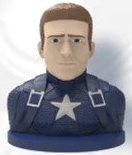 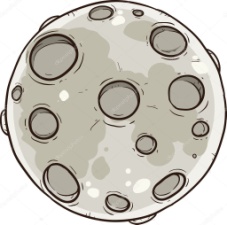 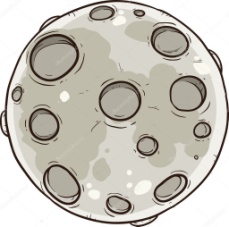 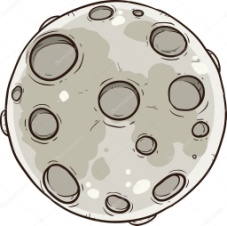 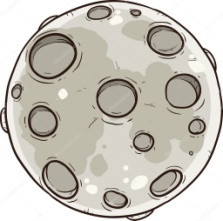 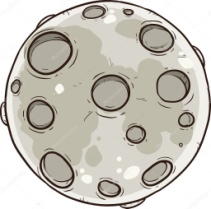 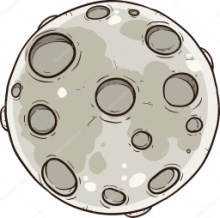 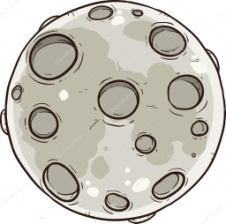 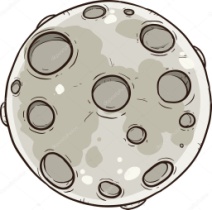 Слова-признаки (какой?)Существительные (однокоренные слова)Слова-действия (что делает?)домашнийкотлакатьдикийкотикспатьбольшойкотыестьмаленькийкотяталежатькрупныйкотенокигратьпушистыйкотеночекбегатьполосатыйкошкашипетьвзрослыйкошечкамурлыкатьрыжийкотищесидетьусатыйкотярацарапатьмягкийхотетьтемныйувидетьвислоухийповорачивать (голову)крохотныйшевелитьчеширскийзапрыгиватьсытыйтянутьсяголодныйсворачиваться